ПСИХОЛОГИЯ БЕЗОПАСНОСТИ. ПСИХИАТРИЯ БЕЗ ОПАСНОСТИВсероссийский форум специалистов помогающих профессий с международным участиемVI Съезд психотерапевтов, психиатров, психологов и консультантов СФО 10 – 15 апреля, 2019, г. НовосибирскКАЛЕНДАРЬ СОБЫТИЙ ФОРУМА10 АПРЕЛЯ, СРЕДА Актовый зал СИУ РАНХиГС (Нижегородская, 6). 10.00 – 18.00Открытие VI Съезда психотерапевтов, психиатров, психологов и консультантов СФО. 10.00Пленарное заседание Форума. 10.00 – 16.00Безопасность в большом городе. Системная работа. Экспертный круглый стол. 11.00 – 12.15 Психиатрия и СМИ. Экспертный круглый стол. 12.30 – 13.30 Безопасность образовательной среды. Экспертный круглый стол. 14.30 – 16.00Актуальные вопросы взаимодействия специалистов помогающих профессий. Общая дискуссия. 16.00 – 17.00 Подведение итогов VI Съезда психотерапевтов, психиатров, психологов и консультантов СФО. 17.00 – 18.00 Всероссийская научно-практическая конференция с международным участием «Психология безопасности. Психиатрия без опасности». 14.30 – 18.00 Психология будущего. Исследовательские доклады студентов и школьников. 12.00 – 14.00 Полимодальная супервизия в практике врача-психотерапевта. Семинар повышения квалификации. 14.30 - 16.00 Ежегодный Сибирский бал психотерапевтов. 19.00 – 22.30 Банкетный зал отеля «Маринс Парк Отель», ул. Вокзальная магистраль, 1, ст. метро «Площадь Гарина-Михайловского».11 — 15 АПРЕЛЯФестиваль психологических тренингов «ПСИ-ФЕСТ»10.00 – 20.30 МКУ «Родник», Основной отдел «Алиса», Никитина, 15 (ст. метро Октябрьская)13 АПРЕЛЯ, СУББОТА
Большая психодинамическая конференция11.00 – 20.00 Театральный зал Новосибирской государственной областной научной библиотеки, ул. Советская, 6.Круглый стол «Судьба влечений в безопасном мире» 11.00 – 13.30Круглый стол «Безопасность в группе. Лидер и бессознательная динамика» 15.00 – 17.30Перпендикулярные озарения. Психоаналитический хэппенинг. 18.30 – 20.00        ГЦИИ на Свердлова, 13. Билет 300 р. 15 АПРЕЛЯ, ПОНЕДЕЛЬНИКПСИ-клуб «Весеннее обострение»19.00 – 22.00 МКУ «Родник», Основной отдел «Алиса», Никитина, 15 (ст. метро Октябрьская)Документы об участии в Форуме:Свидетельство о повышении квалификации по психотерапии от ОППЛ. Набранные часы входят в программу обучения на Европейский сертификат психотерапевта, Всемирный сертификат психотерапевта и Национальный сертификат консультанта.Организационный комитетПредседатель организационного комитета:Председатель НРО ОППЛ Лях Игорь Вячеславовичnrooppl@gmail.comОтветственный за тренинговую программу ПСИ-феста:Ответственный секретарь НРО ОППЛ Ковалишина Марина Сергеевна 8-923-102-80-80,  nrooppl@gmail.comОтветственный за формирование программы и издание материалов:
Ученый секретарь НРО ОППЛ Булычева Анна Евгеньевна 8-913-911-69-36, anna2269212@gmail.comПРОГРАММАВсероссийского Форума специалистов помогающих профессийс международным участием «Психология безопасности. Психиатрия без опасности»Новосибирск, 10 апреля 2019 годаАктовый зал СИУ РАНХиГС при Президенте РФ (СибАГС), ул. Нижегородская, д. 6,ст. метро «Октябрьская» ПЛЕНАРНОЕ ЗАСЕДАНИЕ ФОРУМА9.00 – 10.00 Регистрация участников10.00 Открытие VI Съезда психотерапевтов, психиатров, психологов и консультантов СФО и Всероссийского Форума специалистов помогающих профессий10.00 Приветственное слово директора СИУ РАНХиГССверчков Сергей Робертович (Новосибирск), директор Сибирского института управления – филиала Российской академии народного хозяйства и государственной службы при Президенте Российской Федерации, д.физ.-мат.н.10.03 Приветствие от Центрального совета Общероссийской профессиональной психотерапевтической лигиМакаров Виктор Викторович (Москва), Президент Общероссийской профессиональной психотерапевтической лиги и Национальной Саморегулируемой организации «Союз психотерапевтов и психологов», д.м.н., профессор.10.06 Приветствие от Международной ассоциации прикладной психологииДжудит Куриански (Нью-Йорк, США), доктор наук, клинический психолог, профессор Колумбийского университета Нью-Йорка; представитель неправительственных организаций в ООН от Международной ассоциации прикладной психологии и Всемирного совета по психотерапии.    10.10 Обращение к участникам Форума Президента Российского отделения Европейской Конфедерации Психоаналитической Психотерапии  Решетников Михаил Михайлович (Санкт-Петербург) – Заслуженный деятель науки РФ, доктор психологических наук, кандидат медицинских наук, профессор, ректор Восточно-Европейского Института Психоанализа, Президент Российского отделения Европейской Конфедерации Психоаналитической Психотерапии.  10.20 Лекция: Трансформации психических содержаний до уровня приобретения чувства внутренней безопасностиКороленко Цезарь Петрович (Новосибирск), профессор кафедры психиатрии и наркологии НГМУ, член-корреспондент СО РАН высшей школы, заслуженный деятель науки, действительный член Нью-Йоркской академии наук, почетный член ОППЛ, д.м.н., профессор. 11.00 Новая психотерапия для новой РоссииМакаров Виктор Викторович (Москва), заведующий кафедрой психотерапии и сексологии Российской медицинской академии непрерывного последипломного образования. Вице-президент Всемирного Совета по психотерапии, Президент Общероссийской профессиональной психотерапевтической лиги и Национальной Саморегулируемой организации «Союз психотерапевтов и психологов», д.м.н., профессор.11.15 – 12.15Безопасность в большом городе. Системная работа. Экспертный круглый столЦель круглого стола – межведомственное взаимодействие спасательных служб Новосибирской области, выработка совместных решений для эффективного оказания экстренной и пролонгированной психологической помощи, проведения профилактической работы. Преамбула: При неблагоприятном стечении обстоятельств современный город становится небезопасным для человека. В большом городе при высокой плотности населения чрезвычайные происшествия и стихийные бедствия намного опаснее, чем в сельской местности. Особенного внимания требуют актуальные проблемы психологической безопасности городской среды. Безопасность – состояние, самоощущения человека, которое в городской среде может определяться большим количеством факторов такие как: личностные, социальные, информационные, пространственные. Ученые разных стран проводят специальные исследования по процессам и факторам психологической безопасности в мегаполисах. В данных условиях приоритетной задачей психологии является разработка разных способов преодоления влияния экстремальных ситуаций и их негативных последствий на человека.Направления дискуссии: Формирование основ безопасного поведения, профилактическая работа.Реабилитация и психологическая помощь людям, оказавшимся в экстремальных ситуациях.Психологическая помощь специалистам, чья работа протекает в экстремальных условиях.Подготовка специалистов, способных решать профессиональные задачи следующего направления: оказание психологической помощи людям, пережившим экстремальные, кризисные ситуации и разработка программ диагностики, реабилитации стрессовых посттравматических расстройств.Организация системы оперативного взаимодействия различных служб и организаций Новосибирска и Новосибирской области для обеспечения безопасности. Модераторы круглого стола:Лях Игорь Вячеславович, врач-психотерапевт, супервизор, Председатель НРО ОППЛ, эксперт Росздравнадзора, учредитель НП «Волонтер.Сиб».Булычева Анна Евгеньевна, психоаналитик, ученый секретарь НРО ОППЛ, офиц. преподаватель регионального уровня ОППЛ, член ЕКПП.Для участия в дискуссии приглашены:Александров Евгений Олегович, врач-психотерапевт, учредитель НП «Волонтер.Сиб», автор методики краткосрочной психотерапии кризисных состояний.Анисимова Наталья Сегреевна (Новосибирск), директор НП ВолонтерСиб.Зинина Алла Ивановна (Новосибирск), главный врач ГБУЗ НСО ГНКПБ №3, главный внештатный специалист психиатр министерства здравоохранения Новосибирской области, к.м.н.Крамаров Виталий Геннадьевич, Директор Муниципального автономного учреждения дополнительного образования города Новосибирска «Детский автогородок».Морозова Ирина Васильевна, Председатель правления НООО «Форпост», член Общественного совета при ГУ МВД России по Новосибирской области.Павленко Петр Александрович, руководитель психологической службы МКУ «Родник». Паздников Владимир Владимирович, начальник единой информационно-методической службы Комитета опеки и попечительства мэрии города Новосибирска.Пацай Дмитрий Владиславович, Новосибирское региональное отделение Всероссийского детско-юношеского общественного движения "Школа безопасности" РОССОЮЗСПАСа.Теркулов Равиль Инаятуллович (Новосибирск), главный внештатный специалист психиатр-нарколог министерства здравоохранения Новосибирской области.Углова Марина Олеговна, психолог (спасатель) медико-психологической службы специализированной пожарной части федеральной противопожарной службы по Новосибирской области.Хрусталева Елена Яковлевна (Новосибирск), руководитель Территориального органа Росздравнадзора по Новосибирской области.Яблонских Алеся, руководитель инфо-группы поисково-спасательного отряда «Лиза Алерт Новосибирск».12.15 Кофе-брейк12.30 – 13.30Психиатрия и СМИ. Экспертный круглый столМодераторы: Лях Игорь Вячеславович (Новосибирск), психотерапевт психоаналитического направления, действительный член и действительный супервизор ОППЛ, психотерапевт Европейского реестра, Председатель Новосибирского регионального отделения ОППЛ. Булычева Анна Евгеньевна, психоаналитик, ученый секретарь НРО ОППЛ, офиц. преподаватель регионального уровня ОППЛ, член ЕКПП.Темы круглого стола:Имидж психиатрии в обществе: актуальная ситуация, факторы формирования имиджа.Возможности СМИ в освещении проблем психического здоровья и психиатрической помощи.Роль просвещения в преодолении проблемы стигматизации психических заболеваний. Создание условий для межотраслевого взаимодействия.Фиксированные выступления:12.30 Психиатрия и СМИ. Актуальная ситуацияЗинина Алла Ивановна (Новосибирск), главный врач ГБУЗ НСО ГНКПБ №3, главный внештатный специалист психиатр министерства здравоохранения Новосибирской области, к.м.н.12.40 Профессиональная этика как фактор формирования имиджа профессии в обществеКоляева Марина Владимировна (Шымкент, Казахстан), кандидат психологических наук, директор Евразийского Института практической психологии и психотерапии.12.50 Влияние СМИ на формирование нормы и патологии личности Ермаков Андрей Анатольевич, руководитель "Центра психотерапии доктора Ермакова", к.м.н., врач-психотерапевт, психиатр.13.00 Возможности СМИ в освещении проблем психического здоровья и психиатрической помощиБаянов Александр Алексеевич (Новосибирск), генеральный директор исследовательской компании Тайга.ResearchДмитриева Наталья (Новосибирск), ведущий корреспондент, Ведомости Законодательного собрания НСО, член Союза журналистов России. Евтуш Олеся Анатольевна (Новосибирск), журналист, режиссер, канд. полит. наук.Шитлина Татьяна Григорьевна (Новосибирск), журналист Газеты «Аргументы и факты».13.30 – 14.30 Обед14.30 – 16.00Психологическая безопасность образовательной среды. Экспертный круглый столМодераторы: Андронникова Ольга Олеговна (Новосибирск), психолог, декан факультета психологии ФГБОУ ВО НГПУ, к.психол.н., доцент. Булычева Анна Евгеньевна (Новосибирск), ученый секретарь НРО ОППЛ.Темы круглого стола:Психологическая безопасность в школьном образовании. Факторы и показатели психологической безопасности. Актуальная ситуация: проблемы и решения.Психологическая безопасность в среднем специальном и высшем образовании. Факторы и показатели психологической безопасности. Актуальная ситуация: проблемы и решения.Повышение эффективности междисциплинарного взаимодействия в решении проблем психологической безопасности образовательной среды. Фиксированные выступления:14.30 Организация психологической безопасности в образовании  Андронникова Ольга Олеговна (Новосибирск), психолог, декан факультета психологии ФГБОУ ВО НГПУ, к.психол.н., доцент. 14.45 Виктимайцзер и виктимайзинг образовательного процесса как факторы риска формирования синдрома девиантной виктимностиРуденский Евгений Владимирович (Новосибирск), проф. соц. психологии и клинической социологии, д.ч. Академии пед. и соц. наук, д.ч. Международной Академии соц. работы, д.ч. Международной академии соц. прогнозирования, член-корр. Международной Академии наук высшей школы, социальный терапевт-виктимолог, научный руководитель НП «Лаборатория социально-психологической виктимологии личности профессора Е.В. Руденского», проф. каф. социальной психологии и виктимологии ФП НГПУ, д.соц.н., к.п.н., профессор.15.00 Завьялов Владимир Юрьевич (Новосибирск), руководитель группы научной валидизации дианализа лаборатории психофизиологии НИИ физиологии СО РАМН, д.м.н., профессор. 15.15 Безопасность инклюзивного образовательного пространства обучающихся с ОВЗАгавелян Рубен Оганесович (Новосибирск), директор Института детства НГПУ, д. психол. н., профессор, почетный работник общего образования РФ.15.30 Психологическое здоровье преподавателей в ситуации непрерывных образовательных реформОсьмук Людмила Алексеевна (Новосибирск), директор Института социальных технологий и реабилитации НГТУ, зав. кафедрой социальной работы и социальной антропологии, д.соц.н., профессор. 15.45 Завершающая дискуссия16.00 Перерыв16.15 – 17.00 Обсуждение проекта Резолюции VI Съезда психотерапевтов, психиатров, психологов и консультантов СФО и Всероссийского Форума специалистов помогающих профессий.17.00 – 18.00 Общая дискуссия. Актуальные вопросы взаимодействия специалистов помогающих профессийПринятие Резолюции VI Съезда психотерапевтов, психиатров, психологов и консультантов СФО.  18.00 Завершение работы Пленарного заседания.НАУЧНО-ПРАКТИЧЕСКАЯ КОНФЕРЕНЦИЯВсероссийская научно-практическая конференции с международным участием«Психология безопасности. Психиатрия без опасности»10 апреля 2019 г., средаРАНХиГС при Президенте РФ (СибАГС), ул. Нижегородская, 6, ст. метро «Октябрьская»12.00 – 14.00Психология будущего. Секция студенческих и школьных исследовательских докладов. Фойе Актового зала СИУ РАНХиГС12.00 – 14.00Психология безопасного развития личности в обществе перемен. Круглый стол. Ауд. 34514.30 – 16.00 Семинар повышения квалификации «Полимодальная супервизия в практике врача-психотерапевта». Ауд. 23714.30 – 16.00 Работа секций научно-практической конференцииСовременные тенденции в психотерапии и консультировании. Ауд. 347Детская психология, психотерапия и психиатрия. Актуальные вопросы работы с детьми. Ауд. 231Психология профессиональной деятельности. Ауд. 345Современная аддиктология. Ауд. 229Судебная психиатрия и психология. Психодиагностика и экспертиза. Ауд. 221Современные подходы и техники в психотерапии и консультировании. Практические навыки. Ауд. 236Психологическое благополучие в зеркале разных подходов. Ауд. 349 Теория и практика метода «Психотерапия взросления ®». Презентации и разбор кейсов. Ауд. 233-а16.00 – 17.30 Работа секций научно-практической конференцииЭкология и безопасность в преодолении коммуникативных дисфункций        с помощью дианализа, медиации, современных методов консультирования. Ауд. 221Символические аспекты коррекции поведения. Языки, музыка, рисунок. Ауд. 231Арт-терапевтические технологии в работе с психологической безопасностью. Ауд. 23618.00 Завершение работы конференцииПсихология Будущего. стендовые доклады школьников12.00 Фойе Актового зала СИУ РАНХиГСПредседатель: Бердникова Анна ГеннадьевнаИсследования школьников, выполненные в русле наук, лежащих в основе помогающих профессий: психология, биология, педагогика, медицина, лингвистика.Коротыч Дарья Андреевна, ученица 9 «ИНЖ» класса ОЦ «Горностай»СРАВНИТЕЛЬНЫЙ АНАЛИЗ ОБРАЗА УСПЕШНОГО УЧЕНИКА С ТОЧКИ ЗРЕНИЯ УЧАЩИХСЯ, ПЕДАГОГОВ И РОДИТЕЛЕЙ. Научный руководитель – Бердникова А.Г.Работа посвящена изучению образа успешного ученика в сознании учащихся, педагогов и родителей. Предполагалось, что ожидания, предъявляемые успешному ученику, буду различаться у всех трех участников образовательного процесса, однако оказалось, что ожидания родителей и педагогов практически совпадают. В ходе работы опрошено 210 учащихся и более сотни взрослых. Для диагностики использовалась методика «Исследование образа успешного ученика» Фетискина Н.П, В.В. Козлова и Г.М. Мануйлова.Вдовина Елена Михайловна, ученица 11 «А» класса МБОУ СОШ № 92БЛОКНОТ – НАВИГАТОР КАК ИНСТРУМЕНТ РАЗВИТИЯ ЛИДЕРСКИХ КОМПЕТЕНЦИЙ ОБУЧАЮЩИХСЯ ПОДРОСТКОВОГО ВОЗРАСТА.  Научный руководитель – Мальцева А.А.В докладе рассматриваются подходы к развитию лидерских компетенций подростков. Представлен инструмент, направленный на их самостоятельное развитие. Рассматривается апробационный период и оценивается результативность.  Просвирнина Ирина Олеговна, ученица 7 «Б» МАОУ ОЦ «Горностай»ПАРЕМИОЛОГИЧЕСКОЕ ИССЛЕДОВАНИЕ КОНЦЕПТА «УПРЯМСТВО». Научный руководитель – Бердникова А.Г.Работа посвящена отражению концепта «упрямство» в русском паремиологоческом фонде, проведен лингвокультурологический анализ паремиологической репрезентации концепта «упрямство», а также выявлены наиболее употребляемые в современной русской лингвокультуре паремии с концептом «упрямство». Благодаря проделанной работе существенно расширено словарное толкование лексемы «упрямство», доказано предположение о том, что знания носителя языка о концепте значительно шире, чем представлено в наиболее распространенных толковых словарях – под редакцией Д.Н. Ушакова и С.И. Ожегова.Ларюшина Анастасия Алексеевна, ученица 9 «Ж» МАОУ ОЦ «Горностай» АНАЛИЗ ВЕРБАЛЬНОЙ САМООЦЕНКИ СОВРЕМЕННОГО ПОДРОСТКА (ПО МАТЕРИАЛАМ ИССЛЕДОВАНИЯ УЧАЩИХСЯ МАОУ ОЦ «ГОРНОСТАЙ») Научный руководитель – Бердникова А.Г.В работе представлено исследование самооценки девятиклассников ОЦ «Горностай», даны рекомендации по повышению самооценки.Чучевлянова Анастасия Васильевна, ученица 11 «А» класса МБОУ СОШ № 92ЭКСКУРСИОННЫЙ ОБРАЗОВАТЕЛЬНЫЙ МАРШРУТ С ЭЛЕМЕНТАМИ КВЕСТ – ТЕХНОЛОГИИ КАК СПОСОБ ФОРМИРОВАНИЯ ВНУТРЕННЕЙ ПОЛОЖИТЕЛЬНОЙ МОТИВАЦИИ ВЫБОРА ПРОФЕССИИИ «ПСИХОЛОГ» Научный руководитель – Мальцева А.А.Представлена взаимосвязь понимания мотивообразующих факторов выбора профессии психолога и специальных условий, обеспечивающих устойчивую мотивацию. В качестве подобных условий рассматривается возможность проведения для будущих абитуриентов пешеходных экскурсий, сопровождаемых выполнением квестовых заданий, которые в свою очередь направлены на расширение представлений о выбранной профессии и развитие профессионально важных личностных качеств.Руковицына Дарья, Чернышова Лия 8 М класс Лицей №126ТЕМПЕРАМЕНТ И ФИЗИЧЕСКАЯ АКТИВНОСТЬ ИЛИ ЛЮБИТЕ ЛИ ВЫ УРОК ФИЗКУЛЬТУРЫНаучный руководитель – Дзенис С.Ф.Красных Полина Ивановна, Ермолина Анастасия Денисовна, ученицы 7 «Б» МАОУ ОЦ «Горностай» ШКОЛА ГЛАЗАМИ СОВРЕМЕННОГО ПОДРОСТКА Научный руководитель – Бердникова А.Г.Восприятие школы сегодня быстро меняется и влияет на качество образования, которое получают современные школьники. Этим определяется актуальность работы. Если понять, какой видят школу сегодняшние школьники, можно определить, что имеет смысл менять в ней, для улучшения отношения и повышения качества образования. Шульженко Олеся Евгеньевна, ученица 7Б класса МБОУ Гимназии №14 «Университетская»ЭМОЦИИ И НАСТРОЕНИЕ. ВЛИЯНИЕ ОКРУЖАЮЩЕГО МИРА НА ЭМОЦИИ ЧЕЛОВЕКА Научный руководитель – Алпатова К.В.В докладе представлен анализ факторов, влияющих на эмоции и настроение человека. Представлено исследование и сравнительный анализ, источников плохого настроения в литературе и факторы, влияющих на настроение человека, по мнению младших подростков.Шахов Андрей Геннадьевич, Альсов Алексей Сергеевич, ученики 9 ЕН МАОУ ОЦ «Горностай»ВЛИЯНИЕ МЕЛАТОНИНСОДЕРЖАЩЕГО ПРЕПАРАТА НА ГИСТОЛОГИЧЕСКОЕ СТРОЕНИЕ ОРГАНОВ ИМУННОЙ СИСТЕМЫ МЫШЕЙ В УСЛОВИЯХ НАРУШЕНИЯ СВЕТОВОГО РЕЖИМА Научный руководитель – Жукова А.Г.Бурина Анастасия Сергеевна, Ильина Дарья Владимировна, Спицина Арина Игоревна, ученицы 9 ЕН МАОУ ОЦ «Горностай»ВЛИЯНИЕ БЕЛКА АНГИОГЕНИНА НА ФОРМИРОВАНИЕ КРОВЕНОСНЫХ КАПИЛЛЯРОВ Научный руководитель – Жукова А.Г.В докладе рассматривается влияние рекомбинантного белка ангиогенина на формирование кровеносных капилляров. Несбалансированное питание, малоподвижный образ жизни, неблагоприятная экологическая обстановка приводит к стабильному росту числа людей, имеющих нарушенный метаболизм. Так, у больных сахарным диабетом сильно повышено содержание глюкозы в крови, что нарушает функционирование многих систем, включая образование сосудов и заживление ран, в особенности – в конечностях, что приводит к образованию долго незаживающих ран и даже к ампутациям. Ангиогенин регенерирует сосуды в случае их повреждения. Он проникает в эндотелиальные клетки и даёт сигнал к образованию сосудов. Поскольку у больных имеется дефицит ангиогенина необходимо разработать методы его получения и проверить функциональную активность синтезированного белка.В данной работе определяли нетоксичную для эндотелиальных клеток концентрацию белка ангиогенина, полученного при помощи генной инженерии, и его способность стимулировать образование сосудоподобных структур in vitro.Лишенко Инна Павловна, ученица 11 класса МБОУ СОШ № 86СПЛЕТНИ, СЛУХИ В ПОДРОСТКОВОЙ СРЕДЕ Научный руководитель – Ушакова М.В.Сыпко Диана Павловна, ученица 9 ЕН МАОУ ОЦ «Горностай» ВОДА И ЕЕ ПСИХОЛОГИЧЕСКОЕ ВЛИЯНИЕ НА ЧЕЛОВЕКА Научный руководитель – Парчина Наталья Сергеевна.Работа посвящена субъективному психологическому восприятию концепта воды и осмыслению мифологии, связанной с этим восприятием в подростковой среде. Купина Мария, Слепынин Роман, ученики 9 класса, Спорышева Дарья, ученица 10 класса МБОУ лицей № 2 Купинского района.В НАС НУЖНО ВЕРИТЬ! Научный руководитель – Мрих Н.В.В докладе рассматривается взаимосвязь деструктивных процессов, имеющих место в подростковой среде, и особенностей русского национального характера. Борисова Анастасия Евгеньевна, Егорова Мария Евгеньевна, ученицы 9 «А» класс., МАОУ «Гимназия №12»ГРАФФИТИ КАК СОЦИАЛЬНО-ПСИХОЛОГИЧЕСКОЕ ЯВЛЕНИЕ В СРЕДЕ ПОДРОСТКОВ. Научный руководитель – Макарова О.В.В докладе рассматриваются работы Новосибирских граффити, дается определение понятию граффити, выделяются виды, мотивация граффистов. Представлен анализ научной литературы по исследуемой проблеме. Обсуждается отношение жителей Новосибирска к граффити. Практическая часть подтверждает выдвинутую гипотезу. Продукты проекта представлены в виде памятки, буклета и классных часах.Селиванов Захар Борисович, Мышкина Валентина Алексеевна, Кузьмина Валентина Андреевна, ученики 7 МИФ, Латынцева Алена Вадимовна, Попова Анастасия Юрьевна, Грищенко Виталий Александрович, ученики 7 «Г» МАОУ ОЦ «Горностай»ФЕСТИВАЛЬ «ПОЧЕМУЧЕК» КАК СПОСОБ РАЗВИВАЮЩЕГО ВЗАИМОДЕЙСТВИЯ. Научный руководитель – Бердникова А.Г.В докладе представлена система психолого-педагогической работы, направленной на установление шефских взаимоотношений между учащимися среднего звена и дошкольниками через познавательную деятельность.Зелепухина София Константиновна, ученица 9 «А» класс, МАОУ «Гимназия№12» ВЛИЯНИЕ ФЕНОМЕНА ЗАСТЕНЧИВОСТИ НА ВЗАИМООТНОШЕНИЯ СОВРЕМЕННОГО ПОДРОСТКА Научный руководитель – Макарова О.В.В докладе рассматривается феномен застенчивости подростка, дается определение застенчивости, выделены причинные факторы, рассмотрено проявление застенчивости и ее влияние н психику подростка, практическая часть представлена на основе опроса и диагностики, которая подтверждает выдвинутую гипотезу: действительно, застенчивость является преградой к нормальному и комфортному общению обеих сторон (подросток и любой другой человек), у подростка возникает дискомфорт при взаимодействии с другими людьми. Продукты проекта представлены в виде памятки, буклета и классных часах.Берсенев Александр Сергеевич, ученик 6 «В» МАОУ ОЦ «Горностай» Научный руководитель – Красикова Е.Н.ВИКТОРИНА ПО ЛИТЕРАТУРЕ НА ТЕМУ: «ОБРАЗ ПОДРОСТКА В СОВРЕМЕННОЙ ЛИТЕРАТУРЕ» Научный руководитель – Красикова Е.Н.В докладе представлены психолого-педагогические аспекты организации викторины на литературном материале внеклассного чтения для учащихся 6 классов.Эмих Дарья Денисовна, ученица 11 «А» класс   ГАОУ НСО «Школа-интернат с углубленным изучением предметов спортивного профиля»ПСИХОЛОГИЧЕСКОЕ ВОССТАНОВЛЕНИЕ СПОРТСМЕНОВ Научный руководитель – Лазарева В.В.Работа посвящена различным аспектам психологического восстановления спортсменов при тяжелых физических нагрузках. Даны рекомендации.Экспертный круглый столПСИХОЛОГИЯ БЕЗОПАСНОГО РАЗВИТИЯ ЛИЧНОСТИ В ОБЩЕСТВЕ ПЕРЕМЕН12.00 Ауд. 345Работа круглого стола осуществляется в дискуссионном формате: эксперты представляют аргументы к дискуссии – тезисные выступления (5-7 минут), далее следует обсуждение.Направления дискуссии:Период детства как условие становления личности взрослого;Безопасное развитие в контексте проблем современного общества;Социокультурные тенденции и личностные феномены в современном обществе.Ведущий:Шамшикова Ольга Александровна, профессор, зав. кафедрой общей психологии и истории психологии НГПУ, к. психол. н. ТРАНСГРЕССИЯ КАК РЕАЛИЗОВАННАЯ СВОБОДА Со-ведущий:Ермолова Екатерина Олеговна, к. психол. н., доцент, профессор кафедры общей психологии и истории психологии НГПУРАЗВИТИЕ ПРОСТРАНСТВА БЕЗОПАСНОГО ДЕТСТВА В УСЛОВИЯХ НОВЫХ РЕАЛИЙЭксперты:Большунова Наталья Яковлевна, д-р психол. н., профессор кафедры общей психологии и истории психологии НГПУАКТУАЛИЗАЦИЯ СУБЪЕКТНОСТИ КАК УСЛОВИЕ РАЗВИТИЯ ИНДИВИДУАЛЬНОСТИИванов Денис Васильевич, к.пед. н., доцент кафедры общей психологии и истории психологии НГПУМИЛИТАТНОСТЬ КАК ПОКАЗАТЕЛЬ ЖИЗНЕСПОСОБНОСТИ ЛИЧНОСТИГалюк Нататья Андреевна, к.психол.н., доцент кафедры общей психологии и истории психологии НГПУИНФАНТИЛЬНОСТЬ КАК ПРИЗНАК ДИСГАРМОНИЧНОСТИ ЛИЧНОСТИЗорькина Ольга Сергеевна, к., психол.н., доцент кафедры общей психологии и истории психологии НГПУБЕЗОПАСНОЕ ДЕТСТВО КАК УСЛОВИЕ РАЗВИТИЯ ЛИЧНОСТИ ДОШКОЛЬНИКА В ПРОЦЕССЕ ЗАНЯТИЙ РОБОТОТЕХНИКОЙМухина Светлана Еруслановна, к.пед.н., доцент кафедры общей психологии и истории психологии НГПУРАЗВИТИЕ ЛИЧНОСТИ В МИРЕ НЕОПРЕДЕЛЕННОСТИБелашина Татьяна Валентиновна, доцент кафедры общей психологии и истории психологии НГПУ ПСИХОЛОГИЯ И ПСИХОПАТОЛОГИЯ НАСИЛИЯЮшкова Лариса Ананьевна, к. психол. н., доцент кафедры общей психологии и истории психологии НГПУПСИХОЛОГИЧЕСКАЯ ОПАСНОСТЬ РЕКЛАМЫ КАК ЖАНРА МАССОВОЙ КОММУНИКАЦИИДля участия в дискуссии приглашены:Трусов Владимир Павлович, к. психол. н., доцент кафедры общей психологии и истории психологии НГПУАлександрова Алла Алексеевна, ст. преподаватель кафедры общей психологии и истории психологии НГПУЗадорожная Юлия Владимировна, специалист по УМР первой категории, аспирант кафедры общей психологии и истории психологии НГПУ.Приглашаются все заинтересованные лица (студены, магистранты, аспиранты, члены ОППЛ).Секционное заседание ПСИХОЛОГИЯ ПРОФЕССИОНАЛЬНОЙ ДЕЯТЕЛЬНОСТИ14.30 Ауд. 345Председатель секции: Войтик И.М., зав. каф. психологии СИУ-филиала РАНХиГСЗаместитель председателя: Рубцова М.О., доцент кафедры психологии СИУ-филиала РАНХиГСПСИХОЛОГИЧЕСКИЕ УСЛОВИЯ И ФАКТОРЫ БЕЗОПАСНОГО ТРУДАВойтик И.М., канд. психол. наук, доцент. АГРЕССИЯ В СТУДЕНЧЕСКОЙ СРЕДЕПетров О.И., канд. мед. н., доцент СИУ-филиала РАНХиГС. КОНФЛИКТ СИМБИОЗА И АВТОНОМНОСТИ В ПСИХОЛОГИЧЕСКОМ ПРОСТРАНСТВЕ ЛИЧНОСТИ. ПРИЗНАКИ РЕАЛЬНОЙ АВТОНОМНОСТИ ЛИЧНОСТИРубцова М.О., к.пс.н., доцент СИУ-филиала РАНХиГС. СОЦИАЛЬНО- ПСИХОЛОГИЧЕСКАЯ ИДЕНТИЧНОСТЬ ГОРОЖАН В КОНТЕКСТЕ ТЕРРИТОРИЙ МЕГАПОЛИСА.Соловей Л.В., к.соц.н., доцент СИУ- филиала РАНХиГС. ВЛИЯНИЕ ИНТЕРАКТИВНЫХ ОБРАЗОВАТЕЛЬНЫХ ТЕХНОЛОГИЙ НА ЛИЧНОСТНЫЕ СВОЙСТВА СТАРШЕКЛАССНИКОВ Плотников С.Г., ст. преподаватель СИУ-филиала РАНХиГС, Мишина Н.И., студентка СИУ-филиала РАНХиГС, 4 курс. СВЯЗЬ ТЕХНОЛОГИЧЕСКОГО ПРЕДПРИНИМАТЕЛЬСТВА (НОВАТОРСТВА) С ВОВЛЕЧЕННОСТЬЮ ПЕРСОНАЛА ОРГАНИЗАЦИИПлотников С.Г., ст. преподаватель СИУ-филиала РАНХиГС, Чесноченко О.Д., студентка СИУ-филиала РАНХиГС, 4 курс. СВЯЗЬ СУБЪЕКТИВНОГО ОБРАЗА РУКОВОДИТЕЛЯ С ВОВЛЕЧЕННОСТЬЮ ПЕРСОНАЛА ОРГАНИЗАЦИИПлотников С.Г., ст. преподаватель СИУ-филиала РАНХиГС, Шелякова Д.Д., студентка СИУ-филиала РАНХиГС, 5 курс. БЕЗОПАСНАЯ СРЕДА УНИВЕРСИТЕТА ДЛЯ СТУДЕНТОВ И ПРЕПОДАВАТЕЛЕЙЮдина С.Д., к.пс.н., доцент СИУ-филиала РАНХиГС. НАД ПРОПОСТЬЮ ВО РЖИ XXI ВЕКА, ЧЕЛОВЕК В ПОИСКАХ СМЫСЛАЮдина С.Д., к.пс.н., доцент СИУ-филиала РАНХиГС., Ермошин А. А. студент 3 курса НГАУ.ВНЕУЧЕБНАЯ РАБОТА СТУДЕНТОВ ЮРИДИЧЕСКОГО ФАКУЛЬТЕТА В СФЕРЕ ВОЛОНТЕРСКОГО ОБЩЕСТВЕННОГО ДВИЖЕНИЯЮдина С.Д., к.пс.н., доцент СИУ-филиала РАНХиГС., Абибулаева Г.С., Максименкова Н.Д., студенты 1 курса СИУ. ОБЩЕСТВЕННАЯ РАБОТА СТУДЕНТОВ ЮРИДИЧЕСКОГО ФАКУЛЬТЕТА КАК СОЦИАЛЬНАЯ ИНТЕГРАЦИЯ ВО ВЗРОСЛУЮ ЖИЗНЬЮдина С.Д., к.пс.н., доцент СИУ-филиала РАНХиГС., Ходосевич К.О., студентка СИУ-филиала РАНХиГС, 1 курс.ПРОБЛЕМА ПРОФЕССИОНАЛЬНОГО САМООПРЕДЕЛЕНИЯ АБИТУРИЕНТАЮдина С.Д., к.пс.н., доцент СИУ-филиала РАНХиГС., Кузнецова Е.А., Петракова М.А. студенты 1 курса СИУ. МЕРЫ ОБЕСПЕЧЕНИЯ БЕЗОПАСНОСТИ ПРИ ОКАЗАНИИ ПСИХИАТРИЧЕСКОЙ ПОМОЩИЮдина С.Д., к.пс.н., доцент СИУ-филиала РАНХиГС., Катчиева А. Х., Медведева И. С. студенты 1 курса СИУ. ИЗУЧЕНИЕ МОТИВАЦИИ СТУДЕНТОВ ЮРИСТОВЮдина С.Д., к.пс.н., доцент СИУ-филиала РАНХиГС., Курбатов Е. А., студент НГАУ, 1 курс. РАЗВИТИЕ ЛОГИЧЕСКОГО МЫШЛЕНИЯ У СТУДЕНТОВ-ЮРИСТОВЮдина С.Д., к.пс.н., доцент СИУ-филиала РАНХиГС., Захарова К. О., студентка НГАУ, 1 курс. К ВОПРОСУ О ДЕТСКОЙ ПРЕСТУПНОСТИЮдина С.Д., к.пс.н., доцент СИУ-филиала РАНХиГС., Тимкина Д.А., студентка НГАУ, 1 курс. ВИРТУАЛЬНОЕ ОБЩЕНИЕ СОВРЕМЕННОЙ МОЛОДЕЖИЮдина С.Д., к.пс.н., доцент СИУ-филиала РАНХиГС., Щеголькова В.П., студентка НГАУ, 1 курс. ОСОЗНАННОСТЬ. ПОНЯТИЕ, УСЛОВИЯ РАЗВИТИЯ, ОПЫТ РЕАЛИЗАЦИИ Артемова Ю.М., Крюкова М.А., Рахматулина Е.А. студенты СИУ-филиала РАНХиГС, 1 курс. Научный руководитель: Рубцова М.О., к.пс.н., доцент СИУ-филиала РАНХиГС.ВЛИЯНИЕ ТРЕНИНГА САНОГЕННОГО МЫШЛЕНИЯ НА ПСИХОЛОГИЧЕСКИЙ КЛИМАТ В КОЛЛЕКТИВЕ  Белоусова А.В., студентка СИУ-филиала РАНХиГС, 4 курс. Науч. руководитель – Юдина С.Д., к.пс.н., доцент СИУ-филиала РАНХиГС.ВЗАИМОСВЯЗЬ ТРУДОВОЙ МОТИВАЦИИ И ЭМОЦИОНАЛЬНОГО БЛАГОПОЛУЧИЯ СПЕЦИАЛИСТОВ ПСИХОЛОГОВ Бондаренко И.Н., студентка СИУ-филиала РАНХиГС, 4 курс. Научный руководитель: Рубцова М.О., к.пс.н., доцент СИУ-филиала РАНХиГС.СТРАХ БУДУЩЕГО КАК УСЛОВИЕ ФРУСТРАЦИИ ЛИЧНОСТИ Бородина А.А., Субботина С.А., Мельчакова К.И. студенты СИУ-филиала РАНХиГС, 1 курс. Научный руководитель: Рубцова М.О., к.пс.н., доцент СИУ-филиала РАНХиГС.ОСОБЕННОСТИ СОЦИАЛЬНО - ПСИХОЛОГИЧЕСКОЙ АДАПТАЦИИ ИНОСТРАННЫХ СТУДЕНТОВ В УСЛОВИЯХ РОССИЙСКОГО ВУЗА Гайдученко Е. А., студентка СИУ-филиала РАНХиГС, 4 курс. Науч. руководитель – Соловей Л.В., к.соц.н., доцент СИУ- филиала РАНХиГС.СЕНЗИТИВНОСТЬ КАК РЕСУРС САМОРЕГУЛЯЦИИ Громакова Д.А., Ларенкова К.И., Ноздрюхина Н.Е. студенты СИУ-филиала РАНХиГС, 1 курс. Научный руководитель: Рубцова М.О., к.пс.н., доцент СИУ-филиала РАНХиГС.ПРЕДСТАВЛЕНИЯ О ПРОФЕССИОНАЛЬНОМ САМООПРЕДЕЛЕНИИ УЧАЩИХСЯ СТАРШИХ КЛАССОВ В КОНТЕКСТЕ ИХ ЛИЧНОСТНЫХ ОСОБЕННОСТЕЙ Губанова А. А., студентка СИУ-филиала РАНХиГС, 4 курс. Науч. руководитель – Соловей Л.В., к.соц.н., доцент СИУ- филиала РАНХиГС. ОБРАЗ ОСУЖДЕННОГО В КОНТЕКСТЕ СОЦИАЛЬНОГО ИНТЕЛЛЕКТА СОТРУДНИКОВ ИСПРАВИТЕЛЬНОЙ КОЛОНИИ Джаноян А. Л., студентка СИУ-филиала РАНХиГС, 5 курс. Науч. руководитель – Соловей Л.В., к.соц.н., доцент СИУ- филиала РАНХиГС.ВЗАИМОСВЯЗЬ ЭМОЦИОНАЛЬНОГО ИНТЕЛЛЕКТА И ПРОФЕССИОНАЛЬНОГО ВЫГОРАНИЯ У ПЕДАГОГОВ Загайнова А.Н., студентка СИУ-филиала РАНХиГС, 4 курс. Научный руководитель: Рубцова М.О., к.пс.н., доцент СИУ-филиала РАНХиГС.ОСОБЕННОСТИ САМОРЕГУЛЯЦИИ СОВРЕМЕННОЙ МОЛОДЕЖИ Зайкова С.В., Лысенок К.С., Мисникова В.В. студенты СИУ-филиала РАНХиГС, 1 курс. Научный руководитель: Рубцова М.О., к.пс.н., доцент СИУ-филиала РАНХиГС.ВЗАИМОСВЯЗЬ ЛИЧНОСТНЫХ СВОЙСТВ И ЭФФЕКТИВНОСТИ ДЕЯТЕЛЬНОСТИ СОТРУДНИКОВ Квашнина А.Е., студентка СИУ-филиала РАНХиГС, 5 курс. Науч. руководитель – Плотников С.Г., ст. преподаватель СИУ-филиала РАНХиГС ВЗАИМОСВЯЗЬ ЭМОЦИОНАЛЬНОГО ИНТЕЛЛЕКТА И ПСИХОЛОГИЧЕСКОГО БЛАГОПОЛУЧИЯ У ПСИХОЛОГОВ Козырева М.В., студентка СИУ-филиала РАНХиГС, 5 курс. Научный руководитель: Рубцова М.О., к.пс.н., доцент СИУ-филиала РАНХиГС.ИЗУЧЕНИЕ КОММУНИКАТИВНЫХ КОМПЕТЕНЦИЙ В ПОЕЗДНЫХ БРИГАДАХ Колесникова Т.А., студентка СИУ-филиала РАНХиГС, 4 курс. Науч. руководитель – Юдина С.Д., к.пс.н., доцент СИУ-филиала РАНХиГС.ВЗАИМОСВЯЗЬ КОММУНИКАТИВНОЙ КОМПЕТЕНТНОСТИ И КОПИНГ-СТРАТЕГИЙ ПОВЕДЕНИЯ У ПСИХОЛОГОВ Коробейникова И.В., студентка СИУ-филиала РАНХиГС, 5 курс. Научный руководитель: Рубцова М.О., к.пс.н., доцент СИУ-филиала РАНХиГС.УСЛОВИЯ ПОВЫШЕНИЯ СТРЕССОУСТОЙЧИВОСТИ МОЛОДЕЖИ Луговская Е.В., Коваленко О.А., Ооржак К.Э. студенты СИУ-филиала РАНХиГС, 1 курс. Научный руководитель: Рубцова М.О., к.пс.н., доцент СИУ-филиала РАНХиГС.ПСИХОФИЗИОЛОГИЧЕСКИЕ ЭФФЕКТЫ ГОРЛОВОГО ПЕНИЯ Мекпер-оол О.Т., студент СИУ-филиала РАНХиГС, 4 курс. Науч. руководитель – Юдина С.Д., к.пс.н., доцент СИУ-филиала РАНХиГС.МЕДИТАЦИЯ КАК ИНСТРУМЕНТ САМОРЕГУЛЯЦИИ Нетёсова А.В., Онтужева А.В., Приходько А.Н. студенты СИУ-филиала РАНХиГС, 1 курс. Научный руководитель: Рубцова М.О., к.пс.н., доцент СИУ-филиала РАНХиГС.ПРОБЛЕМЫ ИЗУЧЕНИЯ НРАВСТВЕННОСТИ В ПСИХОЛОГИИНосов А.В., студент СИУ-филиала РАНХиГС, 4 курс. Науч. руководитель – Плотников С.Г., ст. преподаватель СИУ-филиала РАНХиГСПСИХОЛОГИЧЕСКАЯ КОРРЕКЦИЯ ВИКТИМНОЙ ДЕФОРМАЦИИ ЛИЧНОСТИ ПОЖИЛОГО ЧЕЛОВЕКА Пучков К. Д., студент СИУ-филиала РАНХиГС, 5 курс. Науч. руководитель – Соловей Л.В., к.соц.н., доцент СИУ- филиала РАНХиГС.ВЗАИМОСВЯЗЬ ЛИЧНОСТНЫХ ОСОБЕННОСТЕЙ И СИНДРОМА ПРОФЕССИОНАЛЬНОГО ВЫГОРАНИЯ СОТРУДНИКОВ УГОЛОВНО - ИСПОЛНИТЕЛЬНОЙ СИСТЕМЫ Ржаницына Е. В., студентка СИУ-филиала РАНХиГС, 4 курс. Науч. руководитель – Соловей Л.В., к.соц.н., доцент СИУ- филиала РАНХиГС.ВЗАИМОСВЯЗЬ ЭМОЦИОНАЛЬНОГО ИНТЕЛЛЕКТА И ПЕРЕЖИВАНИЯ ПРОФЕССИОНАЛЬНОЙ ДЕЯТЕЛЬНОСТИ У ПСИХОЛОГОВ Скидан К.С., студентка СИУ-филиала РАНХиГС, 5 курс. Научный руководитель: Рубцова М.О., к.пс.н., доцент СИУ-филиала РАНХиГС.ПСИХОЛОГИЧЕСКИЕ КОРРЕЛЯТЫ ЖИЗНЕСТОЙКОСТИ У ПЕДАГОГОВ Тихонова Е.Ю. студентка СИУ-филиала РАНХиГС, 4 курс. Научный руководитель: Рубцова М.О., к.пс.н., доцент СИУ-филиала РАНХиГС.ПРЕДСТАВЛЕНИЯ О ВРЕМЕНИ У СТАРШЕКЛАССНИКОВ В КОНТЕКСТЕ ВИКТИМИЗАЦИИ ЛИЧНОСТИ Улзуева Е.Д., студентка СИУ-филиала РАНХиГС, 4 курс. Науч. руководитель – Соловей Л.В., к.соц.н., доцент СИУ- филиала РАНХиГС.АДАПТАЦИЯ СЛУШАТЕЛЕЙ ЦЕНТРА ПРОФЕССИОНАЛЬНОЙ ПОДГОТОВКИ ГУ МВД РОССИИ В КОНТЕКСТЕ РАЗНЫХ УРОВНЕЙ САМОРЕГУЛЯЦИИ И КОПИНГ- СТРАТЕГИЙ Федорова К.И., студентка СИУ-филиала РАНХиГС, 5 курс.Науч. руководитель – Соловей Л.В., к.соц.н., доцент СИУ- филиала РАНХиГС.ВЗАИМОСВЯЗЬ ЭМОЦИОНАЛЬНОГО ИНТЕЛЛЕКТА И КОММУНИКАТИВНОЙ КОМПЕТЕНТНОСТИ У СПЕЦИАЛИСТОВ Хохлова Н.О., студентка СИУ-филиала РАНХиГС, 4 курс. Научный руководитель: Рубцова М.О., к.пс.н., доцент СИУ-филиала РАНХиГС.ВЗАИМОСВЯЗЬ ЛИЧНОСТНЫХ ХАРАКТЕРИСТИК И ПРОФЕССИОНАЛЬНОЙ НАПРАВЛЕННОСТИ СТАРШЕКЛАССНИКОВ Чооду С.С., студентка СИУ-филиала РАНХиГС, 4 курс. Науч. руководитель – Юдина С.Д., к.пс.н., доцент СИУ-филиала РАНХиГС.Секционное заседание СОВРЕМЕННЫЕ ТЕНДЕНЦИИ В ПСИХОТЕРАПИИ И ПСИХОЛОГИИ14.30 Ауд 347Председатель: Ермаков Андрей АнатольевичЛИЧНОСТЬ ЧЕЛОВЕКА В МИРЕ ПОСТМОДЕРНИЗМАЕрмаков Андрей Анатольевич – руководитель «Центра психотерапии доктора Ермакова», врач-психотерапевт, психиатр, клинический психолог, к.м.н. Современный мир и человек меняются, изменяется и манера, и стиль общения, а также знакомств. Приоритетность знакомств и общения в интернете сегодня не случайна и проистекает она из характеристик современной личности. Основными особенностями человека постмодернизма, которые откладывают отпечаток на широкое распространение виртуального общения, являются, следующие: нарциссизм, аддиктивность, диссоциогенность.ПРИНЦИПЫ ПРИМЕНЕНИЯ ПСИХОАНАЛИТИЧЕСКОЙ ТЕРАПИИ ПРИ РАБОТЕ С ШИЗОФРЕНИЕЙПолтавская Анастасия Борисовна – ассистент кафедры психиатрии, наркологии и психотерапии НГМУ, врач-психотерапевт Центра психотерапии доктора Ермакова.Пациенты, страдающие от шизофрении представляют собой наиболее весомый контингент среди всех пациентов с хроническими психическими заболеваниями, включение психоаналитической терапии в комплекс лечебно-реабилитационных мероприятий значительно снижает затраты на лечение и содержание пациентов с шизофренией. Эффективность психотерапии при лечении шизофрении, в том числе различных модификаций психоаналитического подхода, на сегодняшний день подтвреждена многочисленными исследованиями в этой области. Данный подход при комбинированном применении с психофармакотерапией оказывает влияние на течение процесса, снижая риск рецидивов, возможность снижения дозировок препаратов, повышая социальную адаптацию, снижая длительность госпитализации и показатели инвалидизации. Может быть применим при малопрогредиентной шизофрении, в период ремиссий, при отсутвии глубины дефекта, у пациентов, способных к рефлексии. Психоаналитическая работа с больным шизофренией дает пациенту опыт новых отношений и направлена на интеграцию личности, что приводит к восстановлению доверия пациента миру и способности жить в обычной реальности.ПЕТ-ТЕРАПИЯ В ЛЕЧЕНИИ ДЕТСКОГО АУТИЗМАДаргис Анастасия Михайловна – детский психиатр, психотерапевт Центра психотерапии доктора Ермакова. Детский аутизм стал более распространён в последние годы, что связано, в первую очередь, с улучшением качества диагностики. 1 % населения планеты - люди с расстройством артистического спектра (РАС). Существуют различные методики лечения аутизма, но, к сожалению, не все из них обладают высокоэффективными результатами.Рассмотрим один из методов вспомогательного лечения расстройств аутистического спектра, в частности детского аутизма, который даёт хороший результат- пет-терапия, терапия с помощью животных. Этот метод направлен на развитие социальных и коммуникативных навыков, снятия высокого уровня тревожности, свойственному «особенным» детям.РАБОТА С СУИЦИДАЛЬНООПАСНЫМИ ПАЦИЕНТАМИ В ПАРАДИГМЕ ТФПЗедгенизова Ирина Александровна – заместитель руководителя по лечебной работе Центра психотерапии доктора Ермакова, врач-психотерапевт, психиатр, психолог-психоаналитик. Психотерапия, сфокусированная на переносе (ТФП) – версия долгосрочной экспрессивной психоаналитической психотерапии, разработанная О. Кернбергом, основана на психодинамической модели и адаптирована для работы с пациентами с пограничной организацией и пограничным расстройством личности. Эта группа пациентов часто демонстрирует склонность к демонстративным суицидальным и самоповреждающим действиям. В модели ТФП предусмотрены особые условия работы с суицидальноопасными пациентами.ОСОБЕННОСТИ ПСИХОТЕРАПЕВТИЧЕСКОГО КОНТРАКТА В ТЕРАПИИ, ФОКУСИРОВАННОЙ НА ПЕРЕНОСЕ ПРИ ПОГРАНИЧНОМ РАССТРОЙСТВЕ ЛИЧНОСТИСеменова Дарья Юрьевна – заместитель руководителя Центра психотерапии доктора Ермакова по связям с общественностью, психолог. Терапевтический контракт устанавливает рамку лечения, определяет ответственность каждого участника и подготавливает почву для наблюдения за динамикой клиента в определенном «пространстве»; определяет реальную сторону терапевтических отношений. Описание условий будущего взаимодействия - открытость и ясность процесса.НЕВРОЗ: ЭТАПЫ ФОРМИРОВАНИЯГончарова Татьяна Валерьевна – врач-психотерапевт, психиатр, психолог «Центра психотерапии доктора Ермакова». Виды неврозов: истерический невроз, невроз навязчивых состояний,неврастенический невроз. Не сам стресс приводит к неврозу, а стресс оказывает опосредованное воздействие на личность, сформированную воспитанием и другимифакторами, которое приводит к возникновению внутреннего интрапсихического конфликта, ведущего к возникновению симптомов. Всегда рассматриваем психологические особенности пациента под углом интрапсихического конфликта. Учитывая наличие этого конфликта, уже можно проследить неврозогенез, который проходит семь стадий. Динамика невротического развития или динамика неврозогенеза, обязательна для лучшего понимания пациента и ведет к появлению логики психотерапевтического воздействия. Невроз – функциональное заболевание, обратимое, даже в длительно текущих случаях.ЛАКАНОВСКИЙ ПОДХОД К РАБОТЕ С ПСИХОЗАМИОстахова Анжела Викторовна – психолог-психоаналитик «Центра психотерапии доктора Ермакова». Концепция психоза в психоаналитической теории Жака Лакана. Психотический симптом. Варианты лечения.САМООЦЕНКА И ЕЁ РОЛЬ В СОВРЕМЕННОМ МИРЕАлександрова Татьяна Александровна – психолог «Центра психотерапии доктора Ермакова».Краткое описание понятия самооценка и механизмы её формирования. Проблема формирования и развития, психологических границ личности-это проблема самоопределения и соотнесённости «мира Я», с миром «не Я». В первой части доклада поговорим о том, как формируется самооценка и личностные границы человека. Роль самооценки в современном мире. Самооценка включена во множества взаимосвязей и отношений с различными свойствами личности и выступает в качестве важной детерминанты всех форм и видов её деятельности и общения. В этой части доклада обсудим каких именно. Виды самооценки. Типы и классификация, их краткое описание. Как самооценка проявляется в жизни человека и формирует отношение личности к социуму и миру в целом. Методы работы с самооценкой. Эффективные методики работы с самооценкой в группах и индивидуальном консультировании.ОТЕЦ СЕГОДНЯШНЕГО ДНЯ Алексей Лазаренко – психоаналитик. Имя отца в парадигме лакановского психоанализа. Значение отцовской метафоры. Эволюция имени отца в условиях капиталистического дискурса. Влияние описанных изменений на подход психоаналитика к пациенту.Секционное заседание ПСИХОЛОГИЧЕСКОЕ БЛАГОПОЛУЧИЕ В ЗЕРКАЛЕ РАЗНЫХ ПОДХОДОВ14.30 Ауд. 349Сопредседатели: Гайнанова А.Р., Базаркина Ольга ВитальевнаАНТИСУИЦИДАЛЬНЫЕ ФАКТОРЫ В ПОДРОСТКОВОМ ВОЗРАСТЕ КАК ПОКАЗАТЕЛЬ ПСИХОЛОГИЧЕСКОЙ БЕЗОПАСНОСТИ ЛИЧНОСТИ ПОДРОСТКА Гайнанова Алиса Рифкатовна, канд. психол. наук, доцент кафедры «Профессиональное обучение, педагогика и психология» СГУПС. Россия, Новосибирск. В докладе рассматриваются основные понятия в области суицидального поведения. Проанализированы факторы суицидального риска подростков, антисуицидальные факторы. Обсуждаются результаты исследования факторов, способствующих и препятствующих возникновению суицидального поведения у подростков. Выделены антисуицидальные факторы у подростков, не склонных к суицидальному поведению. ДУШЕВНЫЕ БЕДЫ СОВРЕМЕННОГО ЧЕЛОВЕКА ЧЕРЕЗ ПРИЗМУ ТЕОРИИ ПОЛЯ. КАК РАБОТАЕТ СОВРЕМЕННАЯ ГЕШТАЛЬТТЕРАПИЯБазаркина Ольга Витальевна – практикующий психолог, сертифицированный гештальт-терапевт, супервизор в гештальт-подходе, выпускающий тренер и региональный представитель и Московского института гештальта и психодрамы в Алтайском крае. Россия, Барнаул.Доклад посвящен одному из базовых теоретических конструктов гештальт-терапии – творческому приспособлению между человеком и средой. В нем будет изложены представления гештальт-подхода о том, как характер мешает саморегуляции, и как новый опыт, организованный терапевтом и клиентом, влияет на ее восстановление. Также речь пойдет о том, почему невозможен объективный взгляд на клиента, и об альтернативе объективации - феноменологии и теория поля. КРИТЕРИИ РЕЗУЛЬТАТИВНОСТИ ПСИХОЛОГИЧЕСКОЙ ПОМОЩИВараева Надежда Валерьевна – кандидат психологических наук, декан психологического факультета Нижегородского филиала Гуманитарного института (г.Москва), Россия, Нижний Новгород. СОЧЕТАНИЕ МЕТОДОВ НЕЙРОПСИХОЛОГИЧЕСКОЙ КОРРЕКЦИИ С МЕТОДАМИ МИКРОПОЛЯРИЗАЦИИ В ПРОЦЕССЕ ПОМОЩИ ПРИ СИНДРОМЕ ГИПЕРАКТИВНОСТИ ДЕТЕЙ И ВЗРОСЛЫХ Баскакова Людмила Николаевна - клинический психолог, нейропсихолог, руководитель психолого-педагогической службы в медицинском центре, действительный член ОППЛ, преподаватель Регионального реестра ОППЛ. Россия, Новосибирск.В докладе рассматриваются результаты работы по реабилитации детей с помощью сочетания методов нейропсихологии и микрополяризации на примере синдрома гиперактивности детей и взрослых. Раскрывается вопрос постановки дифференцированных диагнозов. Рассматривается преимущество комплексного подхода в реабилитации.ПСИХОЭМОЦИОНАЛЬНАЯ ГОТОВНОСТЬ К ПРОФЕССИОНАЛЬНОЙ ДЕЯТЕЛЬНОСТИШиринская Наталья Егоровна - Старший преподаватель кафедры «Профессиональное обучение, педагогика и психология» Сибирского государственного университета путей сообщения (СГУПС). Россия, Новосибирск.В докладе рассматривается необходимость психоэмоциональной готовности к выполнению деятельности молодыми специалистами помогающих профессий. Дается определение психоэмоциональной готовности и ее основные компоненты. Обсуждаются методы исследования психоэмоциональной готовности и способы ее коррекции, влияние на профессиональное выгорание. ВЫСОКОЭКОЛОГИЧНАЯ ПСИХОТЕРАПИЯ. РАСПУСКАНИЕ ТЕЛЕСНОГО ПАНЦИРЯЗаворин Игорь Александрович (Новосибирск), клинический психолог, гипнотерапевт, телесно-ориентированный терапевт.Доклад посвящён психотерапевтической технике, которая эволюционировала, начиная от разработок основоположника телесно ориентированной психотерапии В.Райха, до своего современного вида. Генезис и эволюция поняиястресс и его проявлений Потеруха Евгения Юрьевна – аспирантка Новосибирского государственного университета экономики и управления, Россия, Новосибирск. В докладе рассматриваются особенности стресса и его преодоления в зависимости от стрессогенных ситуаций, а также характеристик человека. Даётся определение модели стресса. Обсуждается эволюция толкования понятия стресса. Рассматриваюся психологические реакции при переживании стресса.   ТОЛЕРАНТНОСТЬ К СТРЕССУБобровская Елена Фаимовна, аспирантка Новосибирского государственного университета экономики и управления, Новосибирск.МОТИВАЦИЯ ЖЕНЩИН ПРИ ПОСТУПЛЕНИИ НА ВОЕННУЮ СЛУЖБУРахимов Артур Миннурович, курсант 4 курса Новосибирского военного института ВНГ РФ, старшина. Хорошавин Никита Константинович, курсант 4 курса Новосибирского военного института ВНГ РФ, сержант Кононова Татьяна Александровна, кандидат психологических наук, доцент кафедры военной педагогики и психологии, доцент Новосибирского военного института ВНГ РФ. ПСИХОЛОГИЯ СУПРУЖЕСКИХ КОНФЛИКТОВ КУРСАНТОВ ВОЕННЫХ ИНСТУТОТОВКошман Алексей Александрович, курсант Новосибирского Военного Института имени генерала армии Яковлева войск национальной гвардии Российской Федерации.Зотов Александр Александрович, начальник кафедра Военной Педагогики и Психологии Новосибирского Военного Института имени генерала армии 	Яковлева войск национальной гвардии Российской Федерации.ОСОБЕННОСТИ ПЕРФЕКЦИОНИЗМА У СТУДЕНТОВ С РАЗЛИЧНОЙ АКЦЕНТУАЦИЕЙКобелева Инга Игоревна – студентка 4 курса факультета «Управление персоналом» Сибирского государственного университета путей сообщения (СГУПС). Россия, Новосибирск. В докладе рассматриваются особенности перфекционизма у студентов. Дается определение перфекционизма и причины его формирования. Приводятся результаты исследования взаимосвязи степени выраженности перфекционизма и акцентуации характера.ПСИХОЛОГИЧЕСКОЕ БЛАГОПОЛУЧИЕ КАК ФАКТОР ПСИХОЛОГИЧЕСКОЙ БЕЗОПАСНОСТИ ЛИЧНОСТИ Юстус Светлана Александровна - студентка 3-го курса СГУПС. Научный руководитель: Гайнанова А.Р. канд. психол. н., доцент кафедры «Профессиональное обучение, педагогика и психология» СГУПС. Россия, Новосибирск. В докладе рассматривается психологическое благополучие студентов. Даётся определение понятию психологическое благополучие. Рассматриваются результаты исследования компонентов психологического благополучия студентов. Делаются выводы.ОДИНОЧЕСТВО И ТРЕВОЖНОСТЬ В ПЕРИОД ЮНОСТИ Казанцева Юлия Сергеевна, студентка 3-го курса СГУПС. Научный руководитель: Гайнанова А.Р. канд. психол. н., доцент кафедры «Профессиональное обучение, педагогика и психология» СГУПС. Семинар повышения квалификацииПОЛИМОДАЛЬНАЯ СУПЕРВИЗИЯ В ПРАКТИКЕ ВРАЧА-ПСИХОТЕРАПЕВТА.14.30 Ауд. 237Ведущие:Жуков Александр Сергеевич, психолог, действительный член ОППЛ, психотерапевт единого реестра профессиональных психотерапевтов Европы, сертифицированный супервизор ОППЛ, доцент МОКПО.Лях Игорь Вячеславович, врач психотерапевт, действительный член ОППЛ, психотерапевт единого реестра психотерапевтов Европы, Председатель комитета по супервизии ОППЛ, действительный супервизор ППЛ, официальный представитель ЦС ППЛ в Западной Сибири, Руководитель Новосибирского регионального отделения ОППЛ.Семинар является базовым по программе подготовки супервизоров медицинской практики. На семинаре рассматриваются: роль супервизии в практике врача-психотерапевта;основные цели и задачи супервизионного процесса;особенности профилактики эмоционального выгорания в медицинской практике;этические основы супервизии;динамические процессы в супервизионной группе.В рамках семинара пройдет мастер-класс для демонстрации механизмов работы супервизионной группы и отработки навыков супервизирования для медицинских работников.Учет часов на портале ведет АНО ДПО «Институт супервизоров и консультантов».Специальность: Психотерапия. Дополнительные специальности: Психиатрия, Психиатрия-наркология. Модуль пятилетней программы непрерывного образования: Актуальные вопросы специальности. Объем: 16 ЗЕТ.Секционное заседаниеДетская психология, психотерапия и психиатрия. Актуальные вопросы работы с детьми и родителями14.30 Ауд. 231Председатели: Ковалишина Марина Сергеевна (Новосибирск, Россия), детский и семейный психолог, сертифицированный консультант, действительный член ОППЛ, аккредитованный супервизор и преподаватель национального уровня ОППЛ, ответственный секретарь НРО ОППЛ, Дубук Ольга Александровна (Новосибирск, Россия), детский и семейный психолог высшей квалификационной категории, действительный член и аккредитованный супервизор ОППЛ.Модератор: Орлова Татьяна Алексеевна (Новосибирск, Россия), семейный и детский психолог, действительный член ОППЛ, педагог-психолог МБУДО ДШИ «Берегиня», магистр психологии. На сегодняшний день в современном обществе возросла потребность в психотерапевтической и психологической помощи подросткам и детям. Все чаще родители и педагоги приходят к пониманию необходимости обращения к профессионалам, которые должны владеть специальными знаниями и навыками работы с детьми и родителями. В связи с этим профессиональное сообщество заинтересовано в объединении специалистов по детской психотерапии, психологии и психиатрии с целью повышения оперативности, эффективности и качества работы с детьми, подростками и их родителями.СУПЕРВИЗИЯ КАК ИНСТРУМЕНТ ПРОФЕССИОНАЛЬНОГО РОСТА СПЕЦИАЛИСТА, РАБОТАЮЩЕГО С ДЕТЬМИ И РОДИТЕЛЯМИКовалишина Марина Сергеевна - детский и семейный психолог, сертифицированный консультант, действительный член ОППЛ, аккредитованный супервизор и преподаватель национального уровня ОППЛ, ответственный секретарь НРО ОППЛ. Россия, Новосибирск.В докладе рассматриваются представления современных психологов о процессе супервизии, анализируются причины отказа специалистов от прохождения супервизии и результаты регулярного супервизирования своей практики. Будут затронуты особенности супервизии специалистов, работающих с детьми и родителями, и возможности профессионального сообщества в развитии супервизии, как базового механизма системного и систематического саморегулирования профессиональной деятельности.социо-игровая технология как фактор успешной социализации детей с общим недоразвитием речи в дошкольном образовательном учреждении Гаранина Дарья Дмитриевна – психолог, педагог-психолог психологического центра «Ирис», воспитатель 1 квалификационной категории. Россия, Новосибирск.В докладе рассматривается использование технология социализации ребенка дошкольного возраста, которая позволяют эффективно формировать и развивать у него саморегуляцию поведения, инициативность, самостоятельность и ответственность.  Даётся определение понятию социо-игровая технология. Анализируются проблемы, возникающие при обучении детей с ОНР, и решение их посредством социо-игровых методов и приемов, направленных на успешное развитие речи и деловое общение детей в процессе обучения в дошкольном образовательном учреждении. Приводятся приемы социо-игровой технологии в работе с детьми.Альтернативные методы коммуникации в практике клинического психолога Гришкевич Марина Евгеньевна – медицинский психолог, Новосибирский областной детский клинический психоневрологический диспансер. Россия, Новосибирск.В докладе рассматриваются возможности применения альтернативных методов коммуникации в практике клинического психолога. Даётся определение понятию альтернативные методы коммуникации. Обсуждаются возможности применение данных методов в психодиагностике, психологической коррекции, психотерапии. Рассмотрены аспекты экспериментально-психологического обследования с применением альтернативных методов коммуникации.   НАРУШЕНИЕ МОТИВАЦИОННО-ВОЛЕВОЙ СФЕРЫ (ОДИН ИЗ ПРИМЕРОВ) Дашкевич Геннадий Эдуардович – клинический психолог, нейропсихолог. Россия, Новосибирск. В докладе рассматривается примеры нарушений мотивационно-волевой сферы у подростков (12-17 лет). Приведены результаты актуальной нейропсихологической диагностики, а также анализ особенностей церебрального онтогенеза на разных этапах возрастного развития ребенка. Основная цель данной работы – анализ взаимосвязи нарушений мотивационно-волевой сферы в подростковом возрасте с особенностями формирования отдельных отделов головного мозга в более раннем возрасте.   СИСТЕМА ПСИХОТЕРАПЕВТИЧЕСКИХ И РЕАБИЛИТАЦИОННЫХ МЕРОПРИЯТИЙ У ДЕТЕЙ С ЛОГОНЕВРОЗОМЕфанова Татьяна Сергеевна – кандидат медицинских наук, психотерапевт женской консультации ГБУЗ НСО ГКБ №1 психолог-консультант, действительный член ОППЛ. Россия, Новосибирск.В докладе рассматривается распространенность логоневроза у детей, основные причины его развития с точки зрения психотерапии. Обсуждаются этапы психотерапии детей с логоневрозом. Рассматривается система психотерапетических и психореабилитационных мероприятий детей с логоневрозом и их родителей с точки зрения системной этио-патогенетической психотерапии, полимодальной психотерапии. Представлены результаты и выводы о проведенной работе.ВЗАИМОДЕЙСТВИЕ С РОДИТЕЛЯМИ В ПСИХОТЕРАПЕВТИЧЕСКОЙ РАБОТЕ С ПОДРОСТКАМИЗедгенизова Ирина Александровна - врач-психотерапевт, психолог-психоаналитик, заместитель директора по лечебной работе Центра психотерапии доктора Ермакова, действительный член ОППЛ. Россия, Новосибирск.В докладе рассматриваются техники, применяемые для создания и поддержания рабочего альянса с родителями при работе с подростком. Приводится обзор наиболее частых запросов на терапию подростков в практике врача-психотерапевта частного психотерапевтического центра. Обсуждаются сложности, связанные с контрпереносными чувствами специалиста, в процессе взаимодействия с родителями или расширенной семьей. Рассматривается вопрос разделения ответственности в терапевтическом процессе между всеми его участниками.особенности проявления детских страхов в разном возрасте Кикош Валерия Александровна – психолог, педагог-психолог психологического центра «Ирис». Россия, Новосибирск. В докладе рассматриваются особенности проявления детских страхов в разном возрасте. Освещаются причины появления страхов. Рассматриваются характерные страхи в зависимости от возраста ребенка, а также способы работы с ними. один случай детской депрессииКормачева Ирина Николаевна – магистр психологии, руководитель Психологического центра «Ирис», член Российского психологического общества. Россия, Новосибирск.В докладе представлен случай детской депрессии из практики работы психолога. Рассмотрена семейная ситуация, которая привела ребенка в состояние депрессии. Изложены некоторые методы и приемы работы психолога с детской депрессией. САМОПОВРЕЖДАЮЩЕЕ ПОВЕДЕНИЕ ПОДРОСТКОВМельникова Елена Анатольевна - детский, семейный психолог. Россия, Новосибирск. Доклад будет содержать: 1 - историю вопроса, 2 - подходы в терапию, 3 - примеры из практикиМЕТОДИКА «ЦВЕТОСТРУКТУРИРОВАНИЕ ГРАФИЧЕСКОГО ОБРАЗА» В ДИАГНОСТИКЕ ИНТЕЛЛЕКТУАЛЬНЫХ НАРУШЕНИЙ И РАЗЛИЧНЫХ ТИПОВ ПСИХИЧЕСКОГО ДИЗОНТОГЕНЕЗА У ДЕТЕЙ И ПОДРОСТКОВТарасевич Наталья Викторовна - педагог-психолог высшей категории Муниципального бюджетного общеобразовательного учреждения «Средняя общеобразовательная школа №9» города Бердска, магистр психологии. Россия, Бердск.В докладе рассматриваются возможности дифференциальной диагностики интеллектуальных нарушений у детей и подростков с разными клиническими формами психического дизонтогенеза: умственной отсталостью, задержкой психического развития и шизофренией. ЯЗЫК КАК СТРУКТУРИРОВАНИЕ ЛИЧНОСТИ РЕБЕНКА (НАБЛЮДЕНИЯ ИЗ ПРАКТИКИ)Шувалова Елена Владимировна - директор центра "Bright Life", социальный психолог, учитель английского и французского языков, переводчик. Россия, Новосибирск.
В докладе рассматривается практический опыт преподавания иностранного языка, наблюдения за изменениями в учебе детей, влияние освоения иностранного языка на повышение успеваемости и мотивации к учебе в целом.Секционное заседаниеСОВРЕМЕННЫЕ ПОДХОДЫ И ТЕХНИКИ В ПСИХОТЕРАПИИ И КОНСУЛЬТИРОВАНИИ. ПРАКТИЧЕСКИЕ НАВЫКИ14.30 Ауд. 236Председатель: Егорова Татьяна Ивановна (Новосибирск), клинический(медицинский) психолог, групповой психотерапевт, гипнотерапевт, аккредитованный супервизор, действительный член и официальный преподаватель межрегионального уровня ОППЛ, специалист психотерапевтического центра «Беркана».ОСОБЕННОСТИ ПСИХОЛОГИЧЕСКОЙ РАБОТЫ С ТЕХНИКАМИ, ИСПОЛЬЗУЮЩИМИ ВООБРАЖЕНИЕНатарова Кира Александровна, кандидат медицинских наук, врач психиатр, психотерапевт, зав. психотерапевтическим отделением Центра «Беркана» Россия, Новосибирск.В докладе представлены основные психотерапевтические методы, работающие с символами и воображением. Рассматривается практическое применение их в терапии и консультировании. Освещаются возможности универсального использования символа для решения практических задач, даются примеры техник.МЕТАФОРИЧЕСКИЕ КАРТЫ: МИФЫ И РЕАЛЬНОСТЬМукушева Юлия Кабиденовна – врач-психиатр, клинический психолог Психотерапевтического Центра «Беркана», г. Новосибирск.В докладе рассказывается об истории возникновения, принципах работы, эффективности использования метафорических ассоциативных карт в психологическом консультировании и психотерапии. Описываются основные правила работы с МАК, возможные трудности, возникающие в процессе работы с картами. Особое внимание уделяется ошибочным утверждениям, возникающим вокруг МАК, в т.ч. в связи с растущим распространением информации о них в интернет-пространстве.ПСИХОТЕРАПЕВТИЧЕСКАЯ ПРОГРАММА КОРРЕКЦИИ АДДИКТИВНОГО ПОВЕДЕНИЯ Егорова Татьяна Ивановна (Новосибирск), клинический(медицинский) психолог, групповой психотерапевт, гипнотерапевт, аккредитованный супервизор, действительный член и официальный преподаватель межрегионального уровня ОППЛ, специалист психотерапевтического центра «Беркана».В докладе Вашему вниманию будут представлены основы реабилитации химических и нехимичских (процессных) зависимостей, их основные приемы, этапы, мишени психотерапии и психологические задачи обобщающих многолетний опыт проведения в условиях реабилитационного центра.ОБ ИНТЕГРАЦИИ АРТ-ТЕРАПЕВТИЧЕСКОГО И ПСИХОАНАЛИТИЧЕСКОГО ПОДХОДОВ В ГРУППОВОЙ РАБОТЕ С ПАЦИЕНТАМИ С ПЛРКозенкова Юлия Викторовна – психолог, клинический психолог, арт-терапевт, член РОО «Арт-терапевтическая ассоциация», Новосибирск.Костенко Сергей Викторович — клинический психолог, психоаналитик, Новосибирск.В докладе представлен опыт ведения долгосрочной закрытой группы с пациентами с ПЛР с использованием двух подходов – арт-терапевтического и психоаналитического. Доклад проиллюстрирован работами клиентов. Когда наиболее сильные сопротивления к коммуникации разрешаются, у пациента развиваются множество оттенков и нюансов чувств, и он располагает множеством поведенческих паттернов.ВЗАИМОСВЯЗЬ ДЕПРЕССИИ И НАРЦИССИЗМАКроха Юлия Борисовна, клинический психолог, Психотерапевтический Центр «Беркана», г. Новосибирск, РоссияВ докладе будут рассматриваться результаты исследования взаимосвязи депрессии и нарциссизма. Традиционно депрессивные и нарциссические нарушения выделяют в два самостоятельных класса. Актуальность такого объединенного рассмотрения связана, во-первых, с частотой встречаемости обоих расстройств, а также общности в описании базовых причин их возникновения.ВЛИЯНИЕ ЙОГАТЕРАПИИ НА ПСИХИКУЯнченко Елена Николаевна – психоаналитик, йогатерапевт, специалист психотерапевтического центра «Беркана», yanchenko.e@mail.ruЙогатерапия –происходит из древней практики йоги и направлена на работу с различными состояниями сознания человека, а также с телесными заболеваниями. В современной психотерапии йогатерапию применяют для лечения депрессивных и тревожных расстройств, а также в психосоматике. Доклад затрагивает теоретические и практические аспекты йогатерапии.СИМВОЛООБРАЗОВАНИЕ В ПСИХИКЕ, ВЛИЯНИЕ СИМВОЛА НА ПСИХИЧЕСКИЕ ПРЦЕССЫНатарова Кира Алексксанровна, Кандидат медицинских наук, врач психиатр, психотерапевт, зав. психотерапевтическим отделением Центра «Беркана» Россия, Новосибирск.В докладе представлены основные этапы символообразования в психике человека в соответствии со стадиями психосексуального развития и теории объектных отношений. Рассматривается влияние осознаваемой и неосознаваемой символики на психические процессы, поведение и формирование особенностей личности. Отмечаются возможности практического применения техник, использующих символический материал.Секционное заседаниеСОВРЕМЕННАЯ АДДИКТОЛОГИЯ14.30 Ауд. 229Сопредседатели: Скворцов Вадим Викторович (Новосибирск), директор ООО Клиника «Инсайт». Голгофская Ирина Геннадьевна (Новосибирск), психотерапевт, психиатр, психоаналитик клиники «Инсайт».Аддикция (от англ. addiction) – зависимость, пагубная привычка. В широком смысле слова – ощущаемая человеком навязчивая потребность в каком-либо виде деятельности, в навязчивом повторении определенных действий, несущих чаще всего деструктивный компонент, часто осознаваемый пациентом, но от этого не менее разрушительный. Лишение доступа к этому поведению приводит к дезадаптации и болезненным проявлениям со стороны психики и поведения. Связано это с тем, что для психики характерно образование положительной обратной связи, где отклонение от равновесия вызывает реакции, увеличивающие это отклонение, что ведет систему в конечном итоге к саморазрушению. Поэтому аддикция стремится к неограниченному росту и формирует широкий социальный контекст созависимостей (семейных религиозных, культуральных). В последние годы отмечается значительный рост аддиктивного поведения, ранние и быстрое формирование зависимостей человека (как химических, так и поведенческих), их резистентность к терапии и проникновение в практически все социально значимые сферы человечества. В связи с этим многие зависимости обозначены как «приемлемые». Например, шопоголизм или различные философско-религиозные школы, что ранее именовалось термином «метафизическая интоксикация». С развитием информационного общества и ростом всемирной вовлеченности в виртуальные пространства появляются новые формы аддикций (например, зависимость от телевидения), которая с раннего детства подменяет привычное общение с реальностью, предлагая более яркие, динамично меняющиеся образы и события. Современность предлагает новые выборы, однако, биологический аппарат «носителя» и «потребителя» за столь короткое время измениться не в состоянии, что приводит в конечном итоге к его разрушению и гибели.АПОКАЛИПСИС, КОТОРЫЙ МЫ НЕ ЗАМЕТИЛИСкворцов В.В., врач-психотерапевт, действительный член ОППЛ, директор ООО Клиника «Инсайт», г. НовосибирскВ докладе рассматривается связь о нейробиологии и социальной психологии человека, что приводит в итоге к массовым феноменам, характерным для постиндустриального общества. Изменение массового сознания, ценностей, убеждений, сформировало культуру потребления и связанного с ней социального нигилизма, цинизма и обесценивания традиционных гуманистических установок. Это привело к формированию современных постмодернистских тенденций в общественной морали, философии, сформировав новые нормативы отношений. Рассматривается апокалиптический сценарий человечества на примере теории «числа Хайнца фон Фестера» (1958), впервые назвавшего точную дату гибели человечества.ПРИМЕНЕНИЕ ПСИХОДИНАМИЧЕСКОЙ ЛИНЗЫ В РЕАБИЛИТАЦИИ ЗАВИСИМЫХ ПАЦИЕНТОВКузнецов Алексей Константинович, директор центра терапии зависимостей «Двенадцать шагов в будущее», директор Наркологического центра «Шанс». Действительный член НРО ОППЛ. г. Новосибирск.В докладе рассматривается опыт использования психодинамического понимания резидентов реабилитационного центра, как основы для выстраивания индивидуального подхода в ведении их в рамках терапевтической программы.  Предлагается психодинамический взгляд на поведение и динамику так называемых «трудных» или «непонятных» пациентов, пациентов «хроников». Данный способ видения происходящего помогает сохранять терапевтический интерес в трудных ситуациях, а также профилактирует выгорание у специалистов, задействованных в реабилитационных программах.Проблема эмоционального выгорания в сфере реабилитации зависимых и отделах продажХодарин Станислав Сергеевич, психотерапевт гуманистического направления, гуманистический психолог. В докладе поднимается вопрос необходимости изменения подхода к вопросу эмоционального выгорания в работе персонала реабилитационного центра и отделов продаж. Предлагается концепция психологической гигиены и безопасности.  Секционное заседаниеТЕОРИЯ И ПРАКТИКА МЕТОДА «ПСИХОТЕРАПИЯ ВЗРОСЛЕНИЯ ®».ПРЕЗЕНТАЦИИ И РАЗБОР КЕЙСОВ14.30 Ауд. 233-аРуководитель: Соловьева Елена Алексеевна, Россия, Москва, психотерапевт Единых Европейского и Всемирного реестров, действительный член, преподаватель и супервизор ОППЛ международного класса, соавтор метода Психотерапия Взросления ®  и методики преподавания метода.Ведущие: Инвика Россия, Новосибирск, психолог, преподаватель, консультант и супервизор Школы Криндачей (Психотерапия Взросления®, Москва), действительный член ОППЛ, консультант национальной сертификации ОППЛ, официальный преподаватель ОППЛ международного уровня, личный терапевт ОППЛ международного уровня, личный терапевт-адвайзер ОППЛ, аккредитованный супервизор ОППЛ.Романова Наталья Яковлевна, Россия, Новосибирск, клинический психолог, коуч, выпускница Школы Криндачей (Психотерапия Взросления®, Москва)Анализ влияния терапевтических интервенций в модели метода «Психотерапия взросления ®»Плотников Сергей Геннадьевич, Россия, Новосибирск, ст. преподаватель СИУ-филиала РАНХиГС, заведующий лабораторией личностного и профессионального развития СИУ- филиал РАНХиГС, консультант Школы Криндачей (Психотерапия Взросления®, Москва), действительный член ОППЛ.Инвика, Россия, Новосибирск, психолог, преподаватель, консультант и супервизор Школы Криндачей (Психотерапия Взросления®, Москва), действительный член ОППЛ, консультант национальной сертификации ОППЛ, официальный преподаватель ОППЛ международного уровня, личный терапевт ОППЛ международного уровня, личный терапевт-адвайзер ОППЛ, аккредитованный супервизор ОППЛ.В докладе описывается логическая модель оценки эффектов терапевтических интервенций в представленном методе. Проводится анализ экспериментального исследования, проведенного в подтверждение эффектов, предполагаемых моделью психотерапевтического метода Психотерапия Взросления ®. Обсуждаются полученные результаты. АЛГОРИТМ для АнализА и ОБОБЩЕНИЯ случаев сопровождения клиентов в модели психотерапевтического метода «Психотерапия взросления ®»Инвика, Россия, Новосибирск, психолог, преподаватель, консультант и супервизор Школы Криндачей (Психотерапия Взросления®, Москва), действительный член ОППЛ, консультант национальной сертификации ОППЛ, официальный преподаватель ОППЛ международного уровня, личный терапевт ОППЛ международного уровня, личный терапевт-адвайзер ОППЛ, аккредитованный супервизор ОППЛ.Плотников Сергей Геннадьевич, Россия, Новосибирск, ст. преподаватель СИУ-филиала РАНХиГС, заведующий лабораторией личностного и профессионального развития СИУ- филиал РАНХиГС, н.с. НМО ИО ГАУ ДПО НСО НИПКиПРО, консультант Школы Криндачей (Психотерапия Взросления®, Москва), действительный член ОППЛ.В докладе рассматривается алгоритм, предложенный терапевтам, практикующим в авторском методе Психотерапия Взросления ®, для обобщения опыта работы. Дается представление о методе и его отличиях от других родственных методов и подходов, обсуждаются особенности проводимых терапевтических интервенций.ОСОБЕННОСТИ ВЗАИМОДЕЙСТВИЯ ТЕРАПЕВТА И КЛИЕНТА В МОДЕЛИ ПСИХОТЕРАПЕВТИЧЕСКОГО МЕТОДА «ПСИХОТЕРАПИЯ ВЗРОСЛЕНИЯ ®». КЛИНИЧЕСКИЙ СЛУЧАЙРоманова Наталья Яковлевна, Россия, Новосибирск, клинический психолог, коуч, выпускница Школы Криндачей (Психотерапия Взросления®, Москва)В докладе представлено подробное описание клинического случая пациентки, находящейся в длительной терапии с применением указанного выше психотерапевтического метода. Отдельно описан случай терапии пациентки, где анализирую способы взаимодействия терапевта и клиента в модели психотерапевтического метода «Психотерапии Взросления®».ОСОБЕННОСТИ КОРРЕКЦИИ РАЗНЫХ ВАРИАНТОВ СОЗАВИСИМОСТИ. ВОЗМОЖНОСТИ И ОГРАНИЧЕНИЯ МЕТОДА «Психотерапия взросления ®» в работе с созависимыми.Жильцов Юрий Григорьевич, Россия, Новосибирск Психотерапевт, действительный член ППЛ, аккредитованный супервизор ППЛ, преподаватель, консультант и супервизор Школы Криндачей (Психотерапия Взросления®, Москва),В докладе предложен взгляд на созависимость, как на процессную аддикцию с вариантами ее протекания. Выделены простая и «злокачественная» формы созависимости. Рассмотрены особенности психотерапии и реабилитации для каждого из вариантов в методе «Психотерапия Взросления®», обозначены перспективные направления исследования созависимости в связи новым взглядом на эту процессную аддикцию.ПРИМЕНЕНИЕ МЕТОДА «ПСИХОТЕРАПИЯ ВЗРОСЛЕНИЯ ®» В РЕАБИЛИТАЦИИОННОМ ПРОЦЕССЕ. ПРЕДСТАВЛЕНИЕ ЧАСТНОГО СЛУЧАЯБыкова Ольга Анатольевна, Россия, Новосибирск, клинический психолог, выпускница Школы Криндачей (Психотерапия Взросления®, Москва)В докладе представлено подробное описание процесса психологического консультирования клиента, проходящего курс социально-психологической реабилитации по поводу алкоголизма. Запрос клиента, терапевтические гипотезы и интервенции, ход психологической сессии и результат работы. Круглый стол «ПСИХОТЕРАПИЯ ВЗРОСЛЕНИЯ®.ОСОБЕННОСТИ РАБОТЫ С КЛИЕНТОМ» Инвика, Жильцов Юрий Григорьевич, Плотников Сергей Геннадьевич, Романова Наталья Яковлевна, Быкова Ольга Анатольевна.Секционное заседаниеэкология и безопасность в преодолении коммуникативных дисфункций с помощью дианализа, медиации, современных методов консультирования16.00 Ауд. 221Председатели: Завьялов Владимир Юрьевич, Рубан Ольга Ивановна, Чаплыгина Виктория Юрьевна.Экологичность, безопасность, краткосрочность, эффективность дианализа, медиации, современных методов консультирования, позволяют преодолевать коммуникативные дисфункции, которые выходят на передний план сигналов неблагополучия современного общества.Дианализ, медиация, современные методы консультирования, позволяют, с одной стороны, удовлетворить запрос современного человека на краткосрочность, с другой стороны, имеют глубокие фундаментальные обоснования, подтвержденные современными научными исследованиями.МОЛЧАНИЕ В ПСИХОТЕРАПИИЗавьялов Владимир Юрьевич – д.м.н., профессор, Кавалер ордена Сократа и титула «The Name in Science” Международного Сократовского комитета, основатель отечественной методологии психотерапии, консультирования и медиации Дианализ, член реестра безусловных профессионалов ОППЛ.  В докладе говорится о том, что молчание является мощным ресурсом в психотерапии. Доклад содержит фундаментальные обоснования эффективности психотерапевтических интервенций с использованием данного ресурса. ОСОБЕННОСТИ РАЗВИТИЯ МЕДИАЦИИ В НОВОСИБИРСКОЙ ОБЛАСТИАвдеева Елена Григорьевна – юрист, профессиональный медиатор по коммерческим и брачно-семейным спорам, Руководитель направления по связям с государственными и общественными организациями Союза профессиональных медиаторов, г.Новосибирск. В докладе рассматривается медиация как эффективный инструмент урегулирования споров. Обсуждаются трудности, возникающие на пути профессионального медиатора и способы их решения. ОСОБЕННОСТИ ПРИМЕНЕНИЯ МЕТОДА ДИАНАЛИЗА ДЛЯ РАЗРЕШЕНИЯ ВНУТРИЛИЧНОСТНОГО КОНФЛИКТААнтонова Оксана Николаевна – психолог, коуч, профессиональный медиатор, тренер, г.Томск.  В магистерской диссертации по дианализу, защита которой состоялась 24.01.2019г. на факультете психологии ТГУ, приводится статистический анализ эффективности метода по обозначенной теме. В докладе говорится об опыте применения метода дианализа для разрешения внутриличностного конфликта обратившихся клиентов. ДИАНАЛИЗ КАК МЕТОД РАБОТЫ СО СТРАХАМИ НАЧИНАЮЩЕГО СПЕЦИАЛИСТААлтунина Ксения Николаевна – практикующий психолог дианалитического направления, к.ч.ОППЛ, г. Новосибирск.  Докладчик делится тем, как дианализ-экспересс, сжатый курс дианализа, помог специалисту с психологическим образованием, преодолеть личные страхи и начать деятельность в качестве психолога. ДИАНАЛИТИЧЕСКИЙ ДИАЛОГ В ОБЕСПЕЧЕНИИ ЭКОЛОГИЧНОСТИ И БЕЗОПАСНОСТИ СТОРОН В ПРОЦЕССЕ МЕДИАЦИИБыкова Светлана Викторовна – профессиональный медиатор, педагог-психолог, Руководитель службы медиации МБОУ «Вечерняя (сменная) школа №35» г. НовосибирскДИАНАЛИЗ КАК ИНСТРУМЕНТ УТОЧНЕНИЯ СИТУАЦИИ КАЖДОЙ ИЗ СТОРОН СПОРАСуровцев Андрей Павлович – Президент службы медиации МБОУ «Вечерняя (сменная) школа №35» г. Новосибирск РЕОРГАНИЗАЦИЯ В ВЕДЕНИИ МЕДИАТИВНОГО ПРОЦЕССА.Гольнев Никита Александрович – участник службы медиации МБОУ «Вечерняя (сменная) школа №35» г. Новосибирск ДИАНАЛИТИЧЕСКАЯ КОНСУЛЬТАЦИЯ В ПРОСТРАНСТВЕ ПЕСОЧНОГО ПОЛЯ (ДИАНАЛИТИЧЕСКАЯ ПЕСОЧНАЯ ПСИХОТЕРАПИЯ)Булыгина Наталья Николаевна – частнопрактикующий психолог, г. Барнаул В докладе рассматривается возможность в пространстве песочного поля наглядно увидеть внутренние противоречия человека и выбрать наиболее приемлемые для него пути их примирения посредствам моделирования различных сценариев.СОН – КАК ПОВОД ДЛЯ УМНОЙ БЕСЕДЫБосина Вера Валентиновна – практикующий психолог - дианалитик, профессиональный медиатор, член Союза профессиональных медиаторов.Современные научные исследования опровергают эффективность содержательной работы со сновидениями. Однако, сон можно использовать как повод для умной беседы, и выйти на важные личностные смыслы.НАХОЖДЕНИЕ СРЕДИННОГО ПУТИ В РЕАЛИЗАЦИИ БАЗОВОЙ ПОТРЕБНОСТИ В СВОБОДЕБерест Оксана Владимировна – практикующий психолог - дианалитик, профессиональный медиатор, специалист по коммерческим спорам, член Союза профессиональных медиаторовВ докладе говорится о том, как важна для человека реализация базовой потребности в свободе и о том, как избежать невротического механизма крайностей нахождением срединного пути.ДИАНАЛИТИЧЕСКИЙ НАВЫК ОРГАНИЗАЦИИ МЫШЛЕНИЯ В УСЛОВИЯХ МЕНЯЮЩЕГОСЯ МИРАВишнякова Лариса Евгеньевна – социолог, дианалитик, профессиональный медиатор, г. НовосибирскСкорость изменений современного мира является большим стрессом для человека, пытающегося угнаться за этими изменениями. В докладе говорится о том, как дианалитический навык организации мышления помогает человеку, сохранить себя как личность на фундаментальных смысловых основаниях.МЕДИАЦИЯ В ПОЛИТИЧЕСКИХ КОНФЛИКТАХДонодаев Сергей Владимирович – профессиональный медиатор, Руководитель управления проектами Союза профессиональных медиаторов, г.Новосибирск  «Плохой мир – лучше хорошей войны». Это народная мудрость является девизом медиации. Это же и отражает конечную цель всех противоборств. У каждой из сторон есть иллюзия одностороннего выигрыша, действительным же выигрышем является мирное урегулирование, сохраняющее ресурсы обеих сторон. ДИАНАЛИЗ В ПРАКТИКЕ ВРАЧА-ДИЕТОЛОГАЕрмолович Елена Юрьевна –кандидат медицинских наук, врач-диетолог ДГКБ№3, клинический психолог, дианалитик., г. Новосибирск В докладе рассматривается практическое применение дианализа, как современного метода консультирования в беседах с родителями пациентов, дается определение форм дианализа, которые используются во время беседы.ПРИНЦИПЫ МЕДИАЦИИ В УРЕГУЛИРОВАНИИ РАЗНОГЛАСИЙ ВНУТРИ КОМПАНИИКиселева Елена Николаевна – практикующий психолог, профессиональный медиатор, г. Новосибирск Медиация – процедура, позволяющая прийти к соглашению, которое отражает интересы обеих сторон спора. Каковы принципы медиации и как их соблюдение влияет на исход соглашения – тема доклада.БЕЗОПАСНОСТЬ В ПРОСТРАНСТВЕ СКАЗКИКуликова Евгения Анатольевна – психолог МБУ «СОЦ «Лунный камень». Россия, НовосибирскВ докладе рассматривается опыт применения сказки в психологической работе с детьми и людьми пожилого возраста. Сказка рассматривается, как виртуальное пространство, в котором можно безопасно пережить опыт, который по тем или иным причинам, ещё не был пережит в реальности (представляется «опасным»). Представлены практические примеры работы и авторские сказки докладчика. ЖЕСТКИЕ ПЕРЕГОВОРЫ - ИМЕЮТ ЛИ ПРАВО БЫТЬ?Козырев Сергей Иванович–профессиональный медиатор, специалист по различным методам переговорного процесса, г. Новосибирск. Вопрос дискуссионный. Докладчик сообщает о существовании различных методов переговорного процесса и описывает различные области, в которых они применимы. МЕДИАЦИЯ – КАК ПОИСК СРЕДИННОГО ПУТИ ЛИЧНОСТИ Лайпеков Игорь Александрович – юрист, профессиональный медиатор, г. Новосибирск.  «Жизнь прожить - не поле перейти», путь ее извилист. Как в падениях и подъемах, во всех хитросплетениях жизни, не потерять свою звезду, свет личностного смысла, и продолжить Путь.ДИАНАЛИЗ КАК ЭФФЕКТИВНЫЙ МЕТОД В ОБРАЗОВАТЕЛЬНОЙ ОРГАНИЗАЦИИМаксимкин Илья Петрович – математик, дианалитик, профессиональный медиатор, член Союза профессиональных медиаторов, Руководитель школьной службы медиации.Опыт работы в качестве психолога и специалиста по урегулированию конфликтов в образовательной среде, показывает эффективность и экологичность метода дианализа.ДИАНАЛИЗ В РАБОТЕ С ГОРЕМ.Моисеева Надежда Михайловна – экономист, практикующий дианалитик, профессиональный медиатор, г. Новосибирск Опыт личного вхождения в консультирование через запрос на помощь в ситуации горя показывает, что люди очень нуждаются в экологичных, краткосрочных методах в острых жизненных ситуациях. Желание помочь и обратная положительная связь позволили преодолеть барьер и перейти в статус профессионального консультанта.ДИАНАЛИЗ В ПРАКТИЧЕСКОЙ РАБОТЕ ВРАЧА – ПСИХИАТРАНауменко Николай Александрович – врач психиатр, психотерапевт ГБУЗ НСО ГНКПБ № 3. Россия, НовосибирскВ докладе рассматривается опыт своей работы с пациентами психиатрического стационара с использованием пяти форм дианализа. Проводится оценка влияния дианализа на врачебную деятельность.   ПАРАЛЛЕЛЬНАЯ МЕТАФОРА В ТРАНСПОРТИРОВКЕ ТЕРАПЕВТИЧЕСКОЙ ИДЕИ Новикова Екатерина Анатольевна, психолог дианалитического направления, профессиональный медиатор, к.ч.  ОППЛ, г. Новосибирск Параллельная метафора служит транспортом с того, что не ясно на то, что ясно. Например, сложно описуемое понятие «совесть» можно рассмотреть в соотношении с термином «психологическая защита». Второе понятие имеет структуру, оно объяснимо, заменимо, с ним можно работать. Метафора помогает невидимую структуру опыта наделить тем, что имеет структуру.    ДИАНАЛИЗ В РАБОТЕ С ОСУЖДЕННЫМИПавлова Светлана Юрьевна, психолог ГАУ СО НСО "ОКЦСАГ" Государственное автономное учреждение социального обслуживания Новосибирской области "Областной комплексный центр социальной адаптации граждан". Россия, НовосибирскВ докладе рассматривается применение дианалитического подхода в работе с людьми, находящимися в местах лишения свободы.ПРОФЕССИОНАЛЬНАЯ ЭТИКА И ГРАНИЦЫ ВЗАИМОДЕЙСТВИЯ КАК ФАКТОРЫ СОТРУДНИЧЕСТВАРубан Ольга Ивановна, директор Новосибирского центра медиации, Председатель союза профессиональных медиаторов, дианалитик, профессиональный медиатор, преподаватель, тренер и супервизор.   Потребности у субъектов (людей или юридических лиц) универсальные, план реализации – у каждого уникальный и неповторимый. Это фундаментальная причина конфликтов и разногласий. Профессиональная этика и соблюдение границ – факторы сотрудничества.ОБЩЕСТВЕННОЕ ОБЪЕДИНЕНИЕ СПЕЦИАЛИСТОВ КАК ФАКТОР ПРОФЕССИОНАЛЬНОГО РАЗВИТИЯ.Чаплыгина Виктория Юрьевна - исполнительный директор АНО «Институт Дианализа». Россия, НовосибирскВ докладе рассматривается общественное объединение специалистов, созданное на основе совместной деятельности для защиты общих интересов и достижения совместных целей объединившихся граждан, как фактор профессионального развития.МОЛЧАНИЕ В ТАЙНЕ ЛИЧНОСТИТыщишин Евгений Адамович, психолог дианалитического направления, медиатор, г. НовосибирскСИСТЕМНЫЙ ПОДХОД В ДИАНАЛИТИЧЕСКОМ КОНСУЛЬТИРОВАНИИ ПРИ СТРУКТУРИРОВАНИИ КОГНИТИВНОГО ОПЫТАМорозова Наталья Борисовна - кандидат медицинских наук, действительный член Профессиональной психотерапевтической лиги, член EAP, старший научный сотрудник НИИ физиологии и фундаментальной медицины. Россия, Новосибирск. В докладе рассматривается разрешение психологических проблем современного человека в парадигме дианализа как системного подхода для структурирования когнитивного опыта. Обсуждается пентадный методологический инструментарий в концептах: антропологии, философии, психологии, нейронауки и психонейролингвистики.  Секционное заседаниеСУДЕБНАЯ ПСИХИАТРИЯ14.30 Ауд. 221Председатель: Граховский Станислав НиколаевичЛИЧНАЯ БЕЗОПАСНОСТЬ КАК КАЧЕСТВО ЖИЗНИГраховский Станислав Николаевич врач, судебно-психиатрический эксперт, кандидат медицинских наук, почетный ученый Европы, член европейской академии естественных наук (ЕАЕН), действительный член ППЛ. Руководитель АНО "Региональное экспертное бюро".ОРГАНИЗАЦИОННЫЕ ВОПРОСЫ ПРОВЕДЕНИЯ СПЭ В СВЕТЕ НОВОГО ЗАКОНОДАТЕЛЬСТВА.Выходцева Л.Т., зав отделением судебных экспертиз, психиатр- эксперт высшей категории, к.м.н. ПСИХОЛОГИЧЕСКИЕ АСПЕКТЫ ПОНЯТИЙ ВМЕНЯЕМОСТИ И НЕВМЕНЯЕМОСТИЛысов А.А., психолог- эксперт высшей категории. Секционное заседаниеСИМВОЛИЧЕСКИЕ АСПЕКТЫ КОРРЕКЦИИ ПОВЕДЕНИЯ. ЯЗЫКИ, МУЗЫКА, РИСУНОК16.00 Ауд. 231Председатель: Шувалова Елена ВладимировнаОТНОШЕНИЕ К ЯЗЫКУ И ПСИХИЧЕСКАЯ СТРУКТУРА. ВЗГЛЯД ПСИХОАНАЛИТИКАБулычева Анна Евгеньевна, главный методист и директор по развитию центра "Bright Life", лингвист, психоаналитик, другие регалии. Название вашего выступления.

СОВМЕСТНАЯ РАБОТА АРТ-ТЕРАПЕВТА И УЧИТЕЛЯ ИНОСТРАННЫХ ЯЗЫКОВ, НАПРАВЛЕННАЯ НА УЛУЧШЕНИЕ АДАПТАЦИОННЫХ И ПОВЕДЕНЧЕСКИХ НАВЫКОВ
Соловьев Александр Павлович, поведенческий психолог, арт-терапевт, дважды лауреат премии губернатора Кемеровской области А.Г. Тулеева за методические разработки "Рисуночные методики в исследовании личности".

ВЛИЯНИЕ ИЗУЧЕНИЯ ИНОСТРАННОГО ЯЗЫКА НА ЛИЧНОСТЬШувалова Елена Владимировна, директор центра "Bright Life", социальный психолог, учитель английского и французского языков, переводчик. 

МУЗЫКА КАК РЕСУРС ОСВОЕНИЯ ИНОСТРАННОГО ЯЗЫКА
Фомин Глеб Юрьевич, действительный член ОППЛ, руководитель Сиб ТА (программа развития транзактного анализа в Сибирском регионе), психолог высшей категории, преподаватель Института Консультирования.

Секционное заседаниеАРТ-ТЕРАПЕВТИЧЕСКИЕ ТЕХНОЛОГИИ В РАБОТЕ С ПСИХОЛОГИЧЕСКОЙ БЕЗОПАСНОСТЬЮ16.00 Ауд. 236Председатель: Андронникова Ольга ОлеговнаКОНЦЕПТУАЛЬНЫЕ ВОЗМОЖНОСТИ ИСПОЛЬЗОВАНИЯ АРТ-ТЕРАПИИ В ОБЕСПЕЧЕНИИ СУБЪЕКТИВНОГО ОЩУЩЕНИЯ БЕЗОПАСНОСТИАндронникова Ольга Олеговна (Новосибирск) – психолог, к. психол. н., доцент. Декан факультета психологии Новосибирского государственного педагогического университета. Член АPА. Член НРО ППЛ.АРТ-ТЕРАПИЯ В ОБЕСПЕЧЕНИИ ПСИХОЛОГИЧЕСКОЙ БЕЗОПАСНОСТИ ДЕТЕЙ В СЕМЬЯХ ПАЛЛИАТИВНОГО ПАЦИЕНТАБалацкая Наталья Яковлевна (Новосибирск) – психолог-педагог, психолог отделения паллиативной помощи ГБУЗ НРБ№1, Центра психологии «VitaЛиния»; консультативный член ОППЛ. ИСПОЛЬЗОВАНИЕ АРТ-ТЕРАПЕВТИЧЕСКИХ ТЕХНОЛОГИЙ ОБЕСПЕЧЕНИЯ БЕЗОПАСНОСТИ В ФОРМАТЕ ПСИХОЛОГИЧЕСКОГО ТРЕНИНГАРадзиховская Ольга Евгеньевна (Новосибирск) – психолог-педагог, ст. преподаватель кафедры психологии, педагогики и   правоведения НГУЭУ, директор ООО "ПРООБРАЗ".4.БЕЗОПАСНОСТЬ В ПРОСТРАНСТВЕ СКАЗКИКуликова Евгения Анатольевна, психолог МБУ СОЦ «Лунный камень». Россия, НовосибирскВ докладе рассматривается опыт применения сказки в психологической работе с детьми и людьми пожилого возраста. Сказка рассматривается, как виртуальное пространство, в котором можно безопасно пережить опыт, который по тем или иным причинам, ещё не был пережит в реальности (представляется «опасным»). Представлены практические примеры работы и авторские сказки докладчика. АРТ-ТЕРАПЕВТИЧЕСКИЕ ТЕХНОЛОГИИ В РАБОТЕ СО СЛОЖНЫМИ ЧУВСТВАМИ КАК ФАКТОР ОБЕСПЕЧЕНИЯ БЕЗОПАСНОСТИ КЛИЕНТА Навитская Наталья Сергеевна (Новосибирск) - старший преподаватель кафедры практической и специальной психологии НГПУ. Общероссийский совет по психотерапии и консультированиюМинистерство здравоохранения Новосибирской областиНациональная СРО «Союз психотерапевтов и психологов»Общероссийская общественная организация «Общероссийская профессиональная психотерапевтическая лига»Новосибирское региональное отделение ОППЛАссоциация супервизоров и консультантовФГБОУ ВПО СИУ РАНХиГС при Президенте РФФГБОУ ВПО Новосибирский государственный педагогический университетФакультет клинической психологии ФГБОУ ВПО НГМУИнститут социальных технологий и реабилитации ФГБОУ ВПО НГТУМКУ «Городской центр психолого-педагогической поддержки молодёжи «Родник»Евразийский Институт практической психологии и психотерапииЧУ ДПО «Первый университет профессора В.В. Макарова»Новосибирский открытый университетКлиника «Инсайт»ГЛАВНЫЙ ИНФОРМАЦИОННЫЙ ПАРТНЕР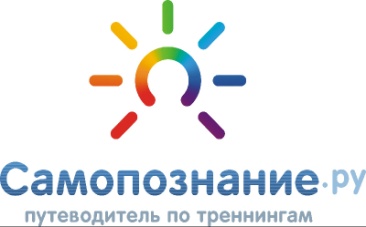 